                                                                                        проект                                   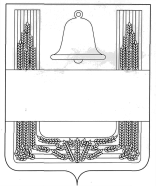 РОССИЙСКАЯ ФЕДЕРАЦИЯСОВЕТ ДЕПУТАТОВ ХЛЕВЕНСКОГО МУНИЦИПАЛЬНОГО РАЙОНА ЛИПЕЦКОЙ ОБЛАСТИ8-я сессия    VII-го созываРЕШЕНИЕ                                                        с. Хлевное                                                                                                                                                                №О проекте Устава Хлевенского муниципального района Липецкой области Российской ФедерацииРассмотрев предложение Прокуратуры от 27.01.2021 № 37-2021 о приведении Устава Хлевенского муниципального района Липецкой области Российской Федерации от 22 мая 2015 г. № 111 в соответствии со ст. 15.1 Федерального закона от 06 октября 2003 г. № 131-ФЗ « Об общих принципах организации местного самоуправления в Российской Федерации» проект Устава Хлевенского муниципального района, внесённый в порядке нормотворческой инициативы постоянной комиссией Совета депутатов Хлевенского муниципального района по правовым вопросам и местному самоуправлению,  руководствуясь частью 4 статьи 44 Федерального закона от 06.10.2003 г. № 131-ФЗ «Об общих принципах организации местного самоуправления в Российской Федерации»,  статьями 30, 42, 43, 65 Устава Хлевенского муниципального района Липецкой области Российской Федерации, Совет депутатов Хлевенского муниципального района РЕШИЛ:Принять проект Устава Хлевенского муниципального района Липецкой области Российской Федерации; (Приложение 1 прилагается)Проект Устава Хлевенского муниципального района Липецкой области Российской Федерации опубликовать в районной газете «Донские вести» и разместить на сайте администрации Хлевенского муниципального района (http://admrhlevnoe.ru/);Установить порядок учёта предложений и участия граждан в обсуждении проекта Устава Хлевенского муниципального района Липецкой области Российской Федерации (Приложение 2 прилагается);Решение вступает в силу со дня принятия.Председатель  Совета депутатовХлевенского муниципального района                                               М.В. БоевПриложение 1к  решению Совета депутатов Хлевенского муниципального районаот  _________ № ___Проект Устава Хлевенского муниципального района  Липецкой области Российской Федерации(Вносит постоянная комиссия Совета депутатов Хлевенского муниципального района по местному самоуправлению, соблюдению законности, правовым вопросам и этике)Настоящий Устав Хлевенского муниципального района Липецкой области Российской Федерации в соответствии с Конституцией Российской Федерации, федеральными законами, законами Липецкой области устанавливает территориальную, организационную и экономическую основу организации местного самоуправления на территории Хлевенского муниципального района.Устав Хлевенского муниципального района является актом высшей юридической силы в системе муниципальных правовых актов, имеет прямое действие и применяется на всей территории Хлевенского муниципального района.Глава I. ОБЩИЕ ПОЛОЖЕНИЯСтатья 1. Правовой статус Хлевенского муниципального района1. Хлевенский муниципальный район Липецкой области Российской Федерации (далее - район), является муниципальным образованием, состоящим из 15 сельских поселений, объединенных общей территорией, в границах которого местное самоуправление осуществляется в целях решения вопросов местного значения населением непосредственно и через выборные и иные органы местного самоуправления, которые могут осуществлять отдельные государственные полномочия, передаваемые органам местного самоуправления федеральными законами и законами Липецкой области.2. Статус района установлен законом Липецкой области от 02.07.2004 N 114-ОЗ "О наделении муниципальных образований в Липецкой области статусом городского округа, муниципального района, городского и сельского поселения".Наименование и статус муниципального образования: Хлевенский муниципальный район Липецкой области Российской Федерации; сокращенное – Хлевенский муниципальный район (далее по тексту – муниципальный район, район).Статья 2. Границы района, их изменение и преобразование1. Границы района определяют территорию, в пределах которой осуществляется местное самоуправление, и установлены Законом Липецкой области от 23.09.2004 года N 126-ОЗ "Об установлении границ муниципальных образований Липецкой области" (приложение 1).2. Официальным документом, фиксирующим границы района, является план (схема) территории района с описанием границ (приложение 2).3. Изменение границ района осуществляется законом Липецкой области по инициативе населения, органов местного самоуправления, органов государственной власти Липецкой области, федеральных органов государственной власти в соответствии с Федеральным законом от 06.10.2003 N 131-ФЗ "Об общих принципах организации местного самоуправления в Российской Федерации".Инициатива населения об изменении границ района реализуется в порядке, установленном федеральным законом и принимаемым в соответствии с ним законом Липецкой области для выдвижения инициативы проведения местного референдума.Инициатива органов местного самоуправления об изменении границ района оформляется решениями органов местного самоуправления.4. Изменение границ района, влекущее отнесение территорий отдельных входящих в его состав поселений и (или) населенных пунктов к территориям других муниципальных районов, осуществляется с согласия населения данных поселений и (или) населенных пунктов, выраженного путем голосования, предусмотренного статьей 15 настоящего Устава, либо на сходе граждан, проводимом в порядке, предусмотренном статьей 17 настоящего Устава, с учетом мнения Совета депутатов соответствующих муниципальных районов.Изменение границ Хлевенского района, не влекущее отнесения территорий населенных пунктов к территориям других муниципальных образований, осуществляется с согласия населения, выраженного представительными органами Хлевенского района и соответствующих муниципальных образований.5. Преобразование района осуществляется законом Липецкой области по инициативе населения, органов местного самоуправления, органов государственной власти Липецкой области, федеральных органов государственной власти в соответствии с Федеральным законом от 06.10.2003 N 131-ФЗ "Об общих принципах организации местного самоуправления в Российской Федерации".Инициатива органов местного самоуправления о преобразовании района оформляется решением Совета депутатов района.6. Объединение двух и более муниципальных районов, не влекущее изменения границ иных муниципальных образований, осуществляется с учетом мнения населения, выраженного представительными органами каждого из объединяемых муниципальных районов.7. Разделение района осуществляется с учетом мнения населения, выраженного Советом депутатов района.Статья 3. Территория района1. Территорию района образует 15 сельских поселений: Хлевенский, Елец-Маланинский, Введенский, Ново-Дубовский, Елецко-Лозовский, Воробьевский, Ворон-Лозовский, Малининский, Синдякинский, Конь-Колодезский, Отскоченский, Дмитряшевский, Фомино-Негачевский, Верхне-Колыбельский, Нижне-Колыбельский сельсоветы.2. Административный центр района расположен на территории села Хлевное Статья 4. Официальные символы района и порядок их использования1. Район имеет свои официальные символы, отражающие исторические, культурные, национальные и иные местные традиции, утверждаемые муниципальным правовым актом Совета депутатов района.Герб района представляет собой:В червлёном (красном) поле во главе золотой колокол, по краям и внизу – внутренняя кайма того же металла, образованная колосьями; поверх всего – лазоревый пояс (приложение 3).Флаг Хлевенского района представляет собой прямоугольное полотнище с соотношением ширины к длине 2:3, раздельное по горизонтали на четыре неравные полосы: верхнюю красную в 1/3 ширины полотнища, несущую в центре изображение желтого колокола, синюю (среднюю) в 4/9 ширины полотнища и нижнюю красную полосу в 2/9 ширины полотнища. Вдоль древка желтая полоса в 1/5 длины полотнища (приложение 4).2. Порядок использования официальных символов района устанавливается нормативным правовым актом Совета депутатов района.3. Официальные символы района подлежат государственной регистрации в порядке, установленном федеральным законодательством.Глава II. ПРАВОВЫЕ ОСНОВЫ ОРГАНИЗАЦИИ МЕСТНОГОСАМОУПРАВЛЕНИЯ В РАЙОНЕСтатья 5. Права граждан на осуществление местного самоуправления1. Граждане, проживающие на территории района, осуществляют местное самоуправление в районе посредством участия в местных референдумах, публичных слушаниях, посредством иных форм непосредственного осуществления местного самоуправления и участия в осуществлении местного самоуправления, а также через органы местного самоуправления района.2. Иностранные граждане, постоянно или преимущественно проживающие на территории района, обладают при осуществлении местного самоуправления правами в соответствии с международными договорами Российской Федерации и федеральными законами.3. Граждане, проживающие на территории района, имеют равные права на осуществление местного самоуправления независимо от пола, расы, национальности, языка, происхождения, имущественного и должностного положения, отношения к религии, убеждений, принадлежности к общественным объединениям.Статья 6. Местное самоуправление в районеМестное самоуправление - форма осуществления народом своей власти, обеспечивающая в пределах, установленных Конституцией Российской Федерации, федеральными законами, а в случаях, установленных федеральными законами, законами Липецкой области, самостоятельное и под свою ответственность решение населением непосредственно и (или) через органы местного самоуправления вопросов местного значения, исходя из интересов населения с учетом исторических и иных местных традиций.Статья 7. Правовая основа местного самоуправления районаПравовую основу местного самоуправления района составляют общепризнанные принципы и нормы международного права, международные договоры Российской Федерации, Конституция Российской Федерации, федеральные конституционные законы, Федеральный закон от 06.10.2003 N 131-ФЗ "Об общих принципах организации местного самоуправления в Российской Федерации", другие федеральные законы, издаваемые в соответствии с ними иные нормативные правовые акты Российской Федерации (указы и распоряжения Президента Российской Федерации, иные нормативные правовые акты федеральных органов исполнительной власти), Устав Липецкой области Российской Федерации, законы и иные нормативные правовые акты Липецкой области, настоящий Устав, решения, принятые на местных референдумах и сходах граждан, и иные муниципальные правовые акты района.Статья 8. Вопросы местного значения района1. К вопросам местного значения района относятся:1) составление и рассмотрение проекта бюджета муниципального района, утверждение и исполнение бюджета муниципального района, осуществление контроля за его исполнением, составление и утверждение отчета об исполнении бюджета муниципального района;2) установление, изменение и отмена местных налогов и сборов муниципального района;3) владение, пользование и распоряжение имуществом, находящимся в муниципальной собственности муниципального района;4) организация в границах муниципального района электро- и газоснабжения поселений в пределах полномочий, установленных законодательством Российской Федерации;5) дорожная деятельность в отношении автомобильных дорог местного значения вне границ населенных пунктов в границах муниципального района, осуществление муниципального контроля на автомобильном транспорте, городском наземном электрическом транспорте и в дорожном хозяйстве вне границ населенных пунктов в границах муниципального района, организация дорожного движения и обеспечение безопасности дорожного движения на них, а также осуществление иных полномочий в области использования автомобильных дорог и осуществления дорожной деятельности в соответствии с законодательством Российской Федерации;6) создание условий для предоставления транспортных услуг населению и организация транспортного обслуживания населения между поселениями в границах муниципального района;7) участие в профилактике терроризма и экстремизма, а также в минимизации и (или) ликвидации последствий проявлений терроризма и экстремизма на территории муниципального района;8) разработка и осуществление мер, направленных на укрепление межнационального и межконфессионального согласия, поддержку и развитие языков и культуры народов Российской Федерации, проживающих на территории муниципального района, реализацию прав коренных малочисленных народов и других национальных меньшинств, обеспечение социальной и культурной адаптации мигрантов, профилактику межнациональных (межэтнических) конфликтов;9) участие в предупреждении и ликвидации последствий чрезвычайных ситуаций на территории муниципального района;10) организация охраны общественного порядка на территории муниципального района муниципальной полицией;11) предоставление помещения для работы на обслуживаемом административном участке муниципального района сотруднику, замещающему должность участкового уполномоченного полиции;12) до 1 января 2017 года предоставление сотруднику, замещающему должность участкового уполномоченного полиции, и членам его семьи жилого помещения на период выполнения сотрудником обязанностей по указанной должности;13) организация мероприятий межпоселенческого характера по охране окружающей среды;14) организация предоставления общедоступного и бесплатного дошкольного, начального общего, основного общего, среднего общего образования по основным общеобразовательным программам в муниципальных образовательных организациях (за исключением полномочий по финансовому обеспечению реализации основных общеобразовательных программ в соответствии с федеральными государственными образовательными стандартами), организация предоставления дополнительного образования детей в муниципальных образовательных организациях (за исключением дополнительного образования детей, финансовое обеспечение которого осуществляется органами государственной власти субъекта Российской Федерации), создание условий для осуществления присмотра и ухода за детьми, содержания детей в муниципальных образовательных организациях, а также осуществление в пределах своих полномочий мероприятий по обеспечению организации отдыха детей в каникулярное время, включая мероприятия по обеспечению безопасности их жизни и здоровья;15) создание условий для оказания медицинской помощи населению на территории муниципального района (за исключением территорий поселений, включенных в утвержденный Правительством Российской Федерации перечень территорий, население которых обеспечивается медицинской помощью в медицинских организациях, подведомственных федеральному органу исполнительной власти, осуществляющему функции по медико-санитарному обеспечению населения отдельных территорий) в соответствии с территориальной программой государственных гарантий бесплатного оказания гражданам медицинской помощи;16) участие в организации деятельности по накоплению (в том числе по раздельному накоплению), сбору, транспортированию, обработке, утилизации, обезвреживанию, захоронению твердых коммунальных отходов на территории района;17) утверждение схем территориального планирования муниципального района, утверждение подготовленной на основе схемы территориального планирования района документации по планировке территории, ведение информационной системы обеспечения градостроительной деятельности, осуществляемой на территории района, резервирование и изъятие земельных участков в границах района для муниципальных нужд, направление уведомления о соответствии указанных в уведомлении о планируемом строительстве параметров объекта индивидуального жилищного строительства или садового дома установленным параметрам и допустимости размещения объекта индивидуального жилищного строительства или садового дома на земельном участке, уведомления о несоответствии указанных в уведомлении о планируемом строительстве параметров объекта индивидуального жилищного строительства или садового дома установленным параметрам и (или) недопустимости размещения объекта индивидуального жилищного строительства или садового дома на земельном участке, уведомления о соответствии или несоответствии построенных или реконструированных объекта индивидуального жилищного строительства или садового дома требованиям законодательства о градостроительной деятельности при строительстве или реконструкции объектов индивидуального жилищного строительства или садовых домов на земельных участках, расположенных на соответствующих межселенных территориях, принятие в соответствии с гражданским законодательством Российской Федерации решения о сносе самовольной постройки, расположенной на межселенной территории, решения о сносе самовольной постройки, расположенной на межселенной территории, или ее приведении в соответствие с установленными требованиями, решения об изъятии земельного участка, не используемого по целевому назначению или используемого с нарушением законодательства Российской Федерации и расположенного на межселенной территории, осуществление сноса самовольной постройки, расположенной на межселенной территории, или ее приведения в соответствие с установленными требованиями в случаях, предусмотренных Градостроительным кодексом Российской Федерации, выдача градостроительного плана земельного участка, расположенного на межселенной территории;18) утверждение схемы размещения рекламных конструкций, выдача разрешений на установку и эксплуатацию рекламных конструкций на территории муниципального района, аннулирование таких разрешений, выдача предписаний о демонтаже самовольно установленных рекламных конструкций на территории муниципального района, осуществляемые в соответствии с Федеральным законом от 13 марта 2006 года N 38-ФЗ "О рекламе" (далее - Федеральный закон "О рекламе");19) формирование и содержание муниципального архива, включая хранение архивных фондов поселений;20) содержание на территории муниципального района межпоселенческих мест захоронения, организация ритуальных услуг;21) создание условий для обеспечения поселений, входящих в состав муниципального района, услугами связи, общественного питания, торговли и бытового обслуживания;22) организация библиотечного обслуживания населения межпоселенческими библиотеками, комплектование и обеспечение сохранности их библиотечных фондов;23) создание условий для обеспечения поселений, входящих в состав муниципального района, услугами по организации досуга и услугами организаций культуры;24) создание условий для развития местного традиционного народного художественного творчества в поселениях, входящих в состав муниципального района;25) выравнивание уровня бюджетной обеспеченности поселений, входящих в состав муниципального района, за счет средств бюджета муниципального района;26) организация и осуществление мероприятий по территориальной обороне и гражданской обороне, защите населения и территории муниципального района от чрезвычайных ситуаций природного и техногенного характера;27) создание, развитие и обеспечение охраны лечебно-оздоровительных местностей и курортов местного значения на территории муниципального района, а также осуществление муниципального контроля в области  охраны и использования особо охраняемых природных территорий местного значения;28) организация и осуществление мероприятий по мобилизационной подготовке муниципальных предприятий и учреждений, находящихся на территории муниципального района;29) осуществление мероприятий по обеспечению безопасности людей на водных объектах, охране их жизни и здоровья;30) создание условий для развития сельскохозяйственного производства в поселениях, расширения рынка сельскохозяйственной продукции, сырья и продовольствия, содействие развитию малого и среднего предпринимательства, оказание поддержки социально ориентированным некоммерческим организациям, благотворительной деятельности и добровольчеству (волонтерству);31) обеспечение условий для развития на территории муниципального района физической культуры, школьного спорта и массового спорта, организация проведения официальных физкультурно-оздоровительных и спортивных мероприятий муниципального района;32) организация и осуществление мероприятий межпоселенческого характера по работе с детьми и молодежью;33) осуществление в пределах, установленных водным законодательством Российской Федерации, полномочий собственника водных объектов, установление правил использования водных объектов общего пользования для личных и бытовых нужд, включая обеспечение свободного доступа граждан к водным объектам общего пользования и их береговым полосам;34) осуществление муниципального лесного контроля;35) обеспечение выполнения работ, необходимых для создания искусственных земельных участков для нужд муниципального района, проведение открытого аукциона на право заключить договор о создании искусственного земельного участка в соответствии с федеральным законом;36) осуществление мер по противодействию коррупции в границах муниципального района;37) присвоение адресов объектам адресации, изменение, аннулирование адресов, присвоение наименований элементам улично-дорожной сети (за исключением автомобильных дорог федерального значения, автомобильных дорог регионального или межмуниципального значения), наименований элементам планировочной структуры в границах межселенной территории муниципального района, изменение, аннулирование таких наименований, размещение информации в государственном адресном реестре;38) осуществление муниципального земельного контроля на межселенной территории муниципального района;39) организация в соответствии с Федеральным законом выполнения комплексных кадастровых работ и утверждение карты-плана территории;40) сохранение, использование и популяризация объектов культурного наследия (памятников истории и культуры), находящихся в собственности муниципального района, охрана объектов культурного наследия (памятников истории и культуры) местного (муниципального) значения, расположенных на территории муниципального района.2. Органы местного самоуправления района решают иные вопросы местного значения на территориях сельских поселений, входящих в состав района, предусмотренные частью 1 статьи 14 Федерального закона от 06.10.2003 N 131-ФЗ "Об общих принципах организации местного самоуправления в Российской Федерации" для городских поселений и не отнесенные к вопросам местного значения сельских поселений в соответствии с частью 3 статьи 14 данного Федерального закона, а именно:1) организация в границах сельских поселений электро-, газо-, тепло- и водоснабжения населения, водоотведения, снабжения населения топливом в пределах полномочий, установленных законодательством Российской Федерации;1.1) осуществление муниципального контроля за исполнением единой теплоснабжающей организацией обязательств по строительству, реконструкции и (или) модернизации объектов теплоснабжения;2) дорожная деятельность в отношении автомобильных дорог местного значения в границах населенных пунктов поселения и обеспечение безопасности дорожного движения на них, включая создание и обеспечение функционирования парковок (парковочных мест), осуществление муниципального контроля на автомобильном транспорте,  городском наземном электрическом транспорте и в дорожном хозяйстве в границах населенных пунктов поселения, организация дорожного движения, а также осуществление иных полномочий в области использования автомобильных дорог и осуществления дорожной деятельности в соответствии с законодательством Российской Федерации;3) обеспечение проживающих в сельских поселениях и нуждающихся в жилых помещениях малоимущих граждан жилыми помещениями, организация строительства и содержания муниципального жилищного фонда, создание условий для жилищного строительства, осуществление муниципального жилищного контроля, а также иных полномочий органов местного самоуправления в соответствии с жилищным законодательством;4) создание условий для предоставления транспортных услуг населению и организация транспортного обслуживания населения в границах сельских поселений;5) участие в профилактике терроризма и экстремизма, а также в минимизации и (или) ликвидации последствий проявлений терроризма и экстремизма в границах сельских поселений;6) создание условий для реализации мер, направленных на укрепление межнационального и межконфессионального согласия, сохранение и развитие языков и культуры народов Российской Федерации, проживающих на территориях сельских поселений, социальную и культурную адаптацию мигрантов, профилактику межнациональных (межэтнических) конфликтов;7) участие в предупреждении и ликвидации последствий чрезвычайных ситуаций в границах сельских поселений;8) организация библиотечного обслуживания населения, комплектование и обеспечение сохранности библиотечных фондов библиотек сельских поселений;9) сохранение, использование и популяризация объектов культурного наследия (памятников истории и культуры), находящихся в собственности сельских поселений, охрана объектов культурного наследия (памятников истории и культуры) местного (муниципального) значения, расположенных на территориях сельских поселений;10) создание условий для развития местного традиционного народного художественного творчества, участие в сохранении, возрождении и развитии народных художественных промыслов в сельских поселениях;11) организация использования, охраны, защиты, воспроизводства лесов особо охраняемых природных территорий, расположенных в границах населенных пунктов сельских поселений;12) утверждение подготовленной на основе генеральных планов сельских поселений документации по планировке территории, выдача градостроительного плана земельного участка, расположенного в границах сельского поселения, выдача разрешений на строительство (за исключением случаев, предусмотренных Градостроительным кодексом Российской Федерации, иными федеральными законами), разрешений на ввод объектов в эксплуатацию при осуществлении строительства, реконструкции объектов капитального строительства, расположенных на территориях сельских поселений, резервирование земель и изъятие земельных участков в границах сельских поселений для муниципальных нужд, осуществление муниципального земельного контроля в границах сельских поселений, осуществление в случаях, предусмотренных Градостроительным кодексом Российской Федерации, осмотров зданий, сооружений и выдача рекомендаций об устранении выявленных в ходе таких осмотров нарушений, направление уведомления о соответствии указанных в уведомлении о планируемых строительстве или реконструкции объекта индивидуального жилищного строительства или садового дома (далее - уведомление о планируемом строительстве) параметров объекта индивидуального жилищного строительства или садового дома установленным параметрам и допустимости размещения объекта индивидуального жилищного строительства или садового дома на земельном участке, уведомления о несоответствии указанных в уведомлении о планируемом строительстве параметров объекта индивидуального жилищного строительства или садового дома установленным параметрам и (или) недопустимости размещения объекта индивидуального жилищного строительства или садового дома на земельном участке, уведомления о соответствии или несоответствии построенных или реконструированных объекта индивидуального жилищного строительства или садового дома требованиям законодательства о градостроительной деятельности при строительстве или реконструкции объектов индивидуального жилищного строительства или садовых домов на земельных участках, расположенных на территориях сельских поселений, принятие в соответствии с гражданским законодательством Российской Федерации решения об изъятии земельного участка, не используемого по целевому назначению или используемого с нарушением законодательства Российской Федерации, осуществление сноса самовольной постройки или ее приведения в соответствие с установленными требованиями в случаях, предусмотренных Градостроительным кодексом Российской Федерации;13) организация и осуществление мероприятий по территориальной обороне и гражданской обороне, защите населения и территорий сельских поселений от чрезвычайных ситуаций природного и техногенного характера;14) создание, содержание и организация деятельности аварийно-спасательных служб и (или) аварийно-спасательных формирований на территориях сельских поселений;15) создание, развитие и обеспечение охраны лечебно-оздоровительных местностей и курортов местного значения на территориях сельских поселений, а также осуществление муниципального контроля в области  охраны и использования особо охраняемых природных территорий местного значения;16) осуществление муниципального лесного контроля;17) до 1 января 2017 года предоставление сотруднику, замещающему должность участкового уполномоченного полиции, и членам его семьи жилого помещения на период выполнения сотрудником обязанностей по указанной должности;18) оказание поддержки социально ориентированным некоммерческим организациям в пределах полномочий, установленных статьями 31.1 и 31.3 Федерального закона от 12.01.1996 N 7-ФЗ "О некоммерческих организациях";19) обеспечение выполнения работ, необходимых для создания искусственных земельных участков для нужд сельских поселений, проведение открытого аукциона на право заключить договор о создании искусственного земельного участка в соответствии с федеральным законом;20) участие в соответствии с Федеральным законом в выполнении комплексных кадастровых работ;21) участие в организации деятельности по накоплению (в том числе раздельному накоплению) и транспортированию твердых коммунальных отходов;22) организация ритуальных услуг;23) принятие решений и проведение на территории поселения мероприятий по выявлению правообладателей ранее учтенных объектов недвижимости, направление сведений о правообладателях данных объектов недвижимости для внесения в Единый государственный реестр недвижимости.3. Органы местного самоуправления района и органы местного самоуправления отдельных сельских поселений, входящих в его состав, вправе заключать между собой соглашения о передаче друг другу осуществления части своих полномочий по решению вопросов местного значения за счет межбюджетных трансфертов, предоставляемых из соответствующих бюджетов в соответствии с Бюджетным кодексом Российской Федерации.Передача по указанным соглашениям материальных ресурсов, необходимых для осуществления переданных полномочий, осуществляется на основании договора безвозмездного пользования.Указанные соглашения должны заключаться на определенный срок, содержать положения, устанавливающие основания и порядок прекращения их действия, в том числе досрочного, порядок определения ежегодного объема межбюджетных трансфертов, необходимых для осуществления передаваемых полномочий, а также предусматривать финансовые санкций за неисполнение соглашений.Порядок заключения соглашений определяется нормативным правовым актом Совета депутатов.Для осуществления переданных в соответствии с указанными соглашениями полномочий органы местного самоуправления района имеют право дополнительно использовать собственные материальные ресурсы и финансовые средства в случаях и порядке, предусмотренных решением Совета депутатов.Статья 9. Права органов местного самоуправления района на решение вопросов, не отнесенных к вопросам местного значения муниципального района1. Органы местного самоуправления имеют право на:1) создание музеев района;2) участие в осуществлении деятельности по опеке и попечительству;3) создание условий для осуществления деятельности, связанной с реализацией прав местных национально-культурных автономий на территории района;4) осуществление функций учредителя муниципальных образовательных организаций высшего образования, находящихся в их ведении по состоянию на 31 декабря 2008 года;5) создание условий для развития туризма;6) оказание содействия национально-культурному развитию народов Российской Федерации и реализации мероприятий в сфере межнациональных отношений на территории района;7) оказание поддержки общественным наблюдательным комиссиям, осуществляющим общественный контроль за обеспечением прав человека и содействие лицам, находящимся в местах принудительного содержания;8) осуществление мероприятий, предусмотренных Федеральным законом от 20.07.2012 N 125-ФЗ "О донорстве крови и ее компонентов";9) оказание поддержки общественным объединениям инвалидов, а также созданным общероссийскими общественными объединениями инвалидов организациям в соответствии с Федеральным законом от 24 ноября 1995 года N 181-ФЗ "О социальной защите инвалидов в Российской Федерации";10) совершение нотариальных действий, предусмотренных законодательством, в случае отсутствия в расположенном на межселенной территории населенном пункте нотариуса;11) создание условий для организации проведения независимой оценки качества условий оказания услуг организациями в порядке и на условиях, которые установлены федеральными законами, а также применение результатов независимой оценки качества, условий оказания услуг организациями при оценке деятельности руководителей подведомственных организаций и осуществление контроля за принятием мер по устранению недостатков, выявленных по результатам независимой оценки качества условий оказания услуг организациями, в соответствии с федеральными законами;12) осуществление мероприятий в сфере профилактики правонарушений, предусмотренных Федеральным законом от 23 июня 2016 года N 182-ФЗ "Об основах системы профилактики правонарушений в Российской Федерации";13) оказание содействия развитию физической культуры и спорта инвалидов, лиц с ограниченными возможностями здоровья, адаптивной физической культуры и адаптивного спорта;14) осуществление мероприятий по защите прав потребителей, предусмотренных Законом Российской Федерации от 7 февраля 1992 года N 2300-1 "О защите прав потребителей";15) предоставление сотруднику, замещающему должность участкового уполномоченного полиции, и членам его семьи жилого помещения на период замещения сотрудником указанной должности;16) осуществление мероприятий по оказанию помощи лицам, находящимся в состоянии алкогольного, наркотического или иного токсического опьянения.2. Органы местного самоуправления района вправе решать вопросы, указанные в части 1 настоящей статьи, участвовать в осуществлении иных государственных полномочий (не переданных им в соответствии со статьей 19 Федерального закона от 06.10.2003 N 131-ФЗ "Об общих принципах организации местного самоуправления в Российской Федерации"), если это участие предусмотрено федеральными законами, а также решать иные вопросы, не отнесенные к компетенции органов местного самоуправления других муниципальных образований, органов государственной власти и не исключенные из их компетенции федеральными законами и законами Липецкой области, за счет доходов местных бюджетов, за исключением межбюджетных трансфертов, предоставленных из бюджетов бюджетной системы Российской Федерации, и поступлений налоговых доходов по дополнительным нормативам отчислений.Статья 10. Полномочия органов местного самоуправления района по решению вопросов местного значения1. В целях решения вопросов местного значения органы местного самоуправления района обладают следующими полномочиями:1) принятие Устава района и внесение в него изменений, издание муниципальных правовых актов;2) установление официальных символов района;3) создание муниципальных предприятий и учреждений, осуществление финансового обеспечения деятельности муниципальных казенных учреждений и финансового обеспечения выполнения муниципального задания бюджетными и автономными муниципальными учреждениями, а также осуществление закупок товаров, работ, услуг для обеспечения муниципальных нужд;4) установление тарифов на услуги, предоставляемые муниципальными предприятиями и учреждениями, и работы, выполняемые муниципальными предприятиями и учреждениями, если иное не предусмотрено федеральными законами;4.1) полномочиями по организации теплоснабжения, предусмотренными Федеральным законом от 27 июля 2010 года N 190-ФЗ "О теплоснабжении";4.2) полномочиями в сфере стратегического планирования, предусмотренными Федеральным законом от 28 июня 2014 года N 172-ФЗ "О стратегическом планировании в Российской Федерации";5) организационное и материально-техническое обеспечение подготовки и проведения местного референдума, голосования по вопросам изменения границ района, преобразования района, голосования по отзыву главы Хлевенского муниципального района;6) организация сбора статистических показателей, характеризующих состояние экономики и социальной сферы района, и предоставление указанных данных органам государственной власти в порядке, установленном Правительством Российской Федерации;7) учреждение печатного средства массовой информации для опубликования муниципальных правовых актов, обсуждения проектов муниципальных правовых актов по вопросам местного значения, доведения до сведения жителей района официальной информации о социально-экономическом и культурном развитии Хлевенского района, о развитии его общественной инфраструктуры и иной официальной информации;8) осуществление международных и внешнеэкономических связей в соответствии с федеральными законами;9) организация профессионального образования и дополнительного профессионального образования депутатов Совета депутатов района, муниципальных служащих и работников муниципальных учреждений, организация подготовки кадров для муниципальной службы в порядке, предусмотренном законодательством Российской Федерации об образовании и законодательством Российской Федерации о муниципальной службе;10) утверждение и реализация муниципальных программ в области энергосбережения и повышения энергетической эффективности, организация проведения энергетического обследования многоквартирных домов, помещения в которых составляют муниципальный жилищный фонд в границах района, организация и проведение иных мероприятий, предусмотренных законодательством об энергосбережении и о повышении энергетической эффективности;11) иными полномочиями в соответствии с действующим законодательством и Уставом района.2. Доступ к информации о деятельности органов местного самоуправления Хлевенского района осуществляется в порядке, установленном Федеральным законом от 09.02.2009 N 8-ФЗ "Об обеспечении доступа к информации о деятельности государственных органов и органов местного самоуправления" и принимаемыми в соответствии с ним муниципальными правовыми актами.Статья 11. Муниципальный контроль1. Органы местного самоуправления организуют и осуществляют муниципальный контроль за соблюдением требований, установленных муниципальными правовыми актами, принятыми по вопросам местного значения, а в случаях, если соответствующие виды контроля отнесены федеральными законами к полномочиям органов местного самоуправления, также муниципальный контроль за соблюдением требований, установленных федеральными законами, законами субъектов Российской Федерации.2. Организация и осуществление видов муниципального контроля регулируются Федеральным законом от 31.07.2020 №248-ФЗ «О государственном контроле (надзоре) и муниципальном контроле в Российской Федерации».Статья 12. Исполнение органами местного самоуправления района отдельных государственных полномочий1. Органы местного самоуправления района наделяются отдельными государственными полномочиями федеральными законами или законами Липецкой области.Наделение органов местного самоуправления отдельными государственными полномочиями Российской Федерации осуществляется федеральными законами и законами Липецкой области, отдельными государственными полномочиями субъекта Российской Федерации - законами Липецкой области. Наделение органов местного самоуправления отдельными государственными полномочиями иными нормативными правовыми актами не допускается.Наделение органов местного самоуправления отдельными государственными полномочиями по предметам совместного ведения Российской Федерации и субъектов Российской Федерации законами Липецкой области допускается, если это не противоречит федеральным законам.2. Органы местного самоуправления района наделяются государственными полномочиями на неограниченный срок либо, если данные полномочия имеют определенный срок действия, на срок действия этих полномочий.3. Финансовое обеспечение отдельных государственных полномочий, переданных органам местного самоуправления района, осуществляется только за счет предоставляемых бюджету района субвенций из соответствующих бюджетов.4. Органы местного самоуправления района обладают правом дополнительно использовать собственные материальные ресурсы и финансовые средства для осуществления переданных им отдельных государственных полномочий в порядке, установленном решением Совета депутатов.5. Органы местного самоуправления района несут ответственность за осуществление отдельных государственных полномочий в порядке, установленном соответствующими федеральными законами и законами Липецкой области, в пределах, выделенных на эти цели материальных ресурсов и финансовых средств.6. Органы местного самоуправления района участвуют в осуществлении государственных полномочий, не переданных им в соответствии со статьей 19 Федерального закона от 06.10.2003 N 131-ФЗ "Об общих принципах организации местного самоуправления в Российской Федерации", в случае принятия Советом депутатов решения о реализации права на участие в осуществлении указанных полномочий.Органы местного самоуправления осуществляют расходы за счет средств бюджета района (за исключением финансовых средств, передаваемых бюджету района на осуществление целевых расходов) на осуществление полномочий, не переданных им в соответствии с настоящей статьей Устава района, если возможность осуществления таких расходов предусмотрена федеральными законами.Глава III. НЕПОСРЕДСТВЕННОЕ УЧАСТИЕ НАСЕЛЕНИЯ РАЙОНАВ ОСУЩЕСТВЛЕНИИ МЕСТНОГО САМОУПРАВЛЕНИЯСтатья 13. Формы непосредственного участия населения района в решении вопросов местного значенияФормами непосредственного участия населения района в решении вопросов местного значения являются:1) местные референдумы;2) голосование по вопросам изменения границ района, преобразования района;2.1) голосование по отзыву главы Хлевенского муниципального района;3) сход граждан;4) правотворческая инициатива граждан;5) публичные слушания, общественные обсуждения;6) собрание граждан;7) конференция граждан;8) опрос граждан;9) обращение граждан в органы местного самоуправления;10) другие формы, не противоречащие Конституции Российской Федерации, федеральным законам и законам Липецкой области.Статья 14. Местный референдум1. В целях решения непосредственно населением вопросов местного значения проводится местный референдум.2. Местный референдум проводится на всей территории района.3. На местный референдум могут быть вынесены только вопросы местного значения.4. На местный референдум не могут быть вынесены вопросы:1) о досрочном прекращении или продлении срока полномочий органов местного самоуправления Хлевенского района, о приостановлении осуществления ими своих полномочий;2) о персональном составе органов местного самоуправления района;3) об избрании депутатов и должностных лиц, об утверждении, о назначении на должность и об освобождении от должности должностных лиц, а также о даче согласия на их назначение на должность и освобождение от должности;4) о принятии или об изменении бюджета района, исполнении и изменении финансовых обязательств района;5) о принятии чрезвычайных и срочных мер по обеспечению здоровья и безопасности населения.Установление иных ограничений для вопросов, выносимых на местный референдум, кроме указанных в настоящей части, не допускается.5. Местный референдум с такой же по смыслу формулировкой вопроса не проводится в течение двух лет со дня официального опубликования результатов местного референдума.6. Решение о проведении местного референдума принимается Советом депутатов района в течение 30 дней со дня поступления документов, на основании которых назначается местный референдум.Решение о проведении местного референдума принимается Советом депутатов района:1) по инициативе, выдвинутой гражданами Российской Федерации, проживающими на территории района, имеющими право на участие в местном референдуме;2) по инициативе, выдвинутой избирательными объединениями, иными общественными объединениями, уставы которых предусматривают участие в выборах и референдумах и которые зарегистрированы в порядке и сроки, установленные федеральным законом;3) по инициативе Совета депутатов района и главы администрации района, выдвинутой ими совместно и оформленной правовыми актами Совета депутатов и главы администрации района.7. Совет депутатов района отказывает в назначении местного референдума только в случае нарушения при выдвижении инициативы проведения референдума нормативных правовых актов, регулирующих подготовку и проведение соответствующего референдума.8. Условием назначения местного референдума по инициативе граждан, избирательных объединений, иных общественных объединений, указанных в пункте 2 части 6 настоящей статьи, является сбор подписей в поддержку данной инициативы, количество которых в соответствии с законом Липецкой области составляет 5 процентов от числа участников референдума, зарегистрированных на территории района в соответствии с федеральным законом.9. Каждый гражданин или группа граждан Российской Федерации, имеющие право на участие в местном референдуме, вправе образовать инициативную группу по проведению местного референдума в количестве не менее 10 человек.10. Подписные листы с подписями участников местного референдума в поддержку инициативы проведения местного референдума представляются в избирательную комиссию района.11. Регистрационное свидетельство, форма которого утверждается избирательной комиссией Липецкой области и которое выдается инициативной группе по проведению референдума, действительно до окончания кампании местного референдума.12. В случае если местный референдум не назначен Советом депутатов района в установленные сроки, референдум назначается судом на основании обращения граждан, избирательных объединений, главы района, органов государственной власти Липецкой области, избирательной комиссии Липецкой области или прокурора.Назначенный судом местный референдум организуется избирательной комиссией района, а обеспечение его проведения осуществляется исполнительным органом государственной власти Липецкой области или иным органом, на который судом возложено обеспечение проведения местного референдума.13. В местном референдуме имеют право участвовать граждане Российской Федерации, место жительства которых расположено в границах района. Граждане Российской Федерации участвуют в местном референдуме на основе всеобщего равного и прямого волеизъявления при тайном голосовании.Итоги голосования и принятое на местном референдуме решение подлежат официальному опубликованию.14. Голосование на местном референдуме не позднее чем за 25 дней до назначенного дня голосования может быть перенесено Советом депутатов района на более поздний срок (но не более чем на 90 дней) в целях его совмещения с днем голосования на назначенных выборах в органы государственной власти или органы местного самоуправления либо с днем голосования на ином назначенном референдуме.15. Принятое на местном референдуме решение подлежит обязательному исполнению на территории района и не нуждается в утверждении какими-либо органами государственной власти, их должностными лицами или органами местного самоуправления района.16. Органы местного самоуправления района обеспечивают исполнение принятого на местном референдуме решения в соответствии с разграничением полномочий между ними, определенным настоящим Уставом.17. Решение о проведении местного референдума, а также решение, принятое на местном референдуме, может быть обжаловано в судебном порядке гражданами, органами местного самоуправления района, прокурором, иными уполномоченными федеральным законом органами государственной власти.18. Гарантии права граждан на участие в местном референдуме, а также порядок подготовки и проведения местного референдума устанавливаются федеральным законом и принимаемыми в соответствии с ним законами Липецкой области.Статья 15. Голосование по вопросам изменения границ района, преобразования района1. В целях получения согласия населения при изменении границ, преобразовании всей территории района или его части проводится голосование.2. Голосование по вопросам изменения границ, преобразования района назначается Советом депутатов района.3. Порядок проведения голосования определяется в соответствии с действующим законодательством.4. Голосование по вопросам изменения границ, преобразования района считается состоявшимся, если в нем приняло участие более половины жителей района или его части, обладающих избирательным правом. Согласие населения на изменение границ, преобразование района считается полученным, если за указанные изменение, преобразование проголосовало более половины принявших участие в голосовании жителей района или его части.5. Итоги голосования по вопросам изменения границ, преобразования района и принятые решения подлежат официальному опубликованию (обнародованию).Статья 15.1. Голосование по отзыву главы Хлевенского района1. Голосование по отзыву главы Хлевенского района проводится по инициативе населения в порядке, установленном Федеральным законом и законом Липецкой области для проведения местного референдума.Выдвижение и реализация инициативы по проведению голосования по отзыву главы Хлевенского района осуществляется инициативной группой, образуемой и действующей в порядке, установленном федеральными законами и законом Липецкой области для проведения местного референдума.2. Для назначения голосования по отзыву главы Хлевенского района инициативной группой должны быть собраны и представлены подписи граждан, имеющих право на участие в голосовании по отзыву в порядке, установленном федеральными законами и законом Липецкой области для проведения местного референдума. Количество указанных подписей в соответствии с законом Липецкой области составляет 5 процентов от числа избирателей Хлевенского района, зарегистрированных в соответствии с Федеральным законом на территории Хлевенского района, но не менее 25 подписей.3. Основаниями для отзыва главы Хлевенского района являются конкретные противоправные решения или действия (бездействие) указанного лица, установленные вступившим в законную силу решением суда.4. Глава Хлевенского района может быть отозван в случаях:1) если им не был отменен им же изданный правовой акт или отдельные его положения, которые вступившим в законную силу решением суда были признаны не соответствующими Конституции Российской Федерации, федеральным конституционным законам, федеральным законам, законам Липецкой области, настоящему Уставу и повлекли нарушение (ограничение) прав и свобод человека и гражданина или причинили иной вред;2) если в результате его противоправных действий либо неисполнения им своих полномочий Хлевенскому муниципальному району и (или) его населению нанесен существенный материальный ущерб, установленный вступившим в законную силу решением суда;3) если установленное вступившим в законную силу решением суда систематическое неисполнение им своих полномочий создает препятствия для надлежащего осуществления полномочий органами местного самоуправления Хлевенского района, а равно для участия населения Хлевенского района в осуществлении местного самоуправления;4) если им был нарушен срок издания муниципального правового акта, необходимого для реализации решения, принятого путем прямого волеизъявления населения, и данное нарушение было установлено вступившим в законную силу решением суда.5. Решение о назначении голосования по отзыву главы Хлевенского района принимается Советом депутатов района. Лицо, в отношении которого выдвинута инициатива по его отзыву, вправе присутствовать на соответствующем заседании Совета депутатов района, представлять депутатам Совета депутатов района письменные возражения, а также в устном выступлении давать объяснения по поводу обстоятельств, выдвигаемых в качестве основания для отзыва главы Хлевенского района. О заседании Совета депутатов района указанное лицо извещается не позднее чем за три дня до его проведения.Решение о назначении голосования по отзыву главы Хлевенского района подлежит опубликованию в течение пяти дней со дня его принятия.Одновременно с публикацией решения Совета депутатов района о назначении голосования по отзыву главы Хлевенского района должны быть опубликованы объяснения отзываемого лица.6. Глава Хлевенского района считается отозванным, если за отзыв проголосовало не менее половины зарегистрированных избирателей.7. Отзыв главы Хлевенского района не освобождает указанное лицо от иной ответственности за допущенные нарушения законов и иных нормативных правовых актов органов государственной власти и местного самоуправления, установленной в порядке, предусмотренном федеральным законодательством.8. Итоги голосования по отзыву главы Хлевенского района и принятые решения подлежат официальному опубликованию.Статья 16. Правотворческая инициатива граждан1. Правотворческая инициатива граждан - это внесение проектов муниципальных правовых актов непосредственно населением на рассмотрение органов местного самоуправления.2. С правотворческой инициативой может выступить инициативная группа граждан района, обладающих избирательным правом, в порядке, установленном решением Совета депутатов района.Минимальная численность инициативной группы граждан устанавливается нормативным правовым актом Совета депутатов района и не может превышать 3 процента от числа жителей района, обладающих избирательным правом.В случае отсутствия нормативного правового акта Совета депутатов района, регулирующего порядок реализации правотворческой инициативы граждан, принятие к рассмотрению и рассмотрение проекта муниципального правового акта, внесенного гражданами, осуществляются в соответствии с Федеральным законом от 06.10.2003 N 131-ФЗ "Об общих принципах организации местного самоуправления в Российской Федерации".3. Проект муниципального правового акта, внесенный в порядке реализации правотворческой инициативы граждан, подлежит обязательному рассмотрению органом местного самоуправления района или должностным лицом местного самоуправления, к компетенции которых относится принятие соответствующего акта, в течение трех месяцев со дня его внесения.Представителям инициативной группы граждан должна быть обеспечена возможность изложения своей позиции при рассмотрении указанного проекта. В случае если принятие муниципального правового акта, проект которого внесен в порядке реализации правотворческой инициативы граждан, относится к компетенции Совета депутатов района, указанный проект должен быть рассмотрен на открытом заседании данного органа.4. Мотивированное решение, принятое по результатам рассмотрения проекта муниципального правового акта, внесенного в порядке реализации правотворческой инициативы граждан, должно быть официально в письменной форме доведено до сведения внесшей его инициативной группы граждан.Статья 16.1. Инициативные проекты1. В целях реализации мероприятий, имеющих приоритетное значение для жителей Хлевенского района или его части, по решению вопросов местного значения или иных вопросов, право решения которых предоставлено органам местного самоуправления, в администрацию района может быть внесен инициативный проект. Порядок определения части территории муниципального района, на которой могут реализовываться инициативные проекты, устанавливается решением Совета депутатов района.2. С инициативой о внесении инициативного проекта вправе выступить инициативная группа численностью не менее десяти граждан, достигших шестнадцатилетнего возраста и проживающих на территории муниципального района, органы территориального общественного самоуправления, старший сельского населенного пункта (далее - инициаторы проекта). Минимальная численность инициативной группы может быть уменьшена решением Совета депутатов района. Право выступить инициатором проекта в соответствии с решением Совета депутатов района может быть предоставлено также иным лицам, осуществляющим деятельность на территории муниципального района.3. Инициативный проект должен содержать следующие сведения:1) описание проблемы, решение которой имеет приоритетное значение для жителей муниципального района или его части;2) обоснование предложений по решению указанной проблемы;3) описание ожидаемого результата (ожидаемых результатов) реализации инициативного проекта;4) предварительный расчет необходимых расходов на реализацию инициативного проекта;5) планируемые сроки реализации инициативного проекта;6) сведения о планируемом (возможном) финансовом, имущественном и (или) трудовом участии заинтересованных лиц в реализации данного проекта;7) указание на объем средств местного бюджета в случае, если предполагается использование этих средств на реализацию инициативного проекта, за исключением планируемого объема инициативных платежей;8) указание на территорию муниципального района или его часть, в границах которой будет реализовываться инициативный проект, в соответствии с порядком, установленным решением Совета депутатов района;9) иные сведения, предусмотренные решением Совета депутатов района.4. Инициативный проект до его внесения в администрацию района подлежит рассмотрению на собрании или конференции граждан, в том числе на собрании или конференции граждан по вопросам осуществления территориального общественного самоуправления, в целях обсуждения инициативного проекта, определения его соответствия интересам жителей муниципального района или его части, целесообразности реализации инициативного проекта, а также принятия собранием или конференцией граждан решения о поддержке инициативного проекта. При этом возможно рассмотрение нескольких инициативных проектов на одном собрании или на одной конференции граждан.Решением Совета депутатов района может быть предусмотрена возможность выявления мнения граждан по вопросу о поддержке инициативного проекта также путем опроса граждан, сбора их подписей.Инициаторы проекта при внесении инициативного проекта в администрацию района прикладывают к нему соответственно протокол собрания или конференции граждан, результаты опроса граждан и (или) подписные листы, подтверждающие поддержку инициативного проекта жителями муниципального района или его части.5. Информация о внесении инициативного проекта в администрацию района подлежит опубликованию (обнародованию) и размещению на официальном сайте муниципального района в информационно-телекоммуникационной сети "Интернет" в течение трех рабочих дней со дня внесения инициативного проекта в администрацию района и должна содержать сведения, указанные в части 3 настоящей статьи, а также об инициаторах проекта. Одновременно граждане информируются о возможности представления в администрацию района своих замечаний и предложений по инициативному проекту с указанием срока их представления, который не может составлять менее пяти рабочих дней. Свои замечания и предложения вправе направлять жители муниципального района, достигшие шестнадцатилетнего возраста. В случае, если администрация поселения не имеет возможности размещать указанную информацию в информационно-телекоммуникационной сети "Интернет", указанная информация размещается на официальном сайте Хлевенского  района, в состав которого входит данное поселение. В сельском населенном пункте указанная информация может доводиться до сведения граждан старшим сельского населенного пункта.6. Инициативный проект подлежит обязательному рассмотрению администрацией района в течение 30 дней со дня его внесения. Администрация района по результатам рассмотрения инициативного проекта принимает одно из следующих решений:1) поддержать инициативный проект и продолжить работу над ним в пределах бюджетных ассигнований, предусмотренных решением о местном бюджете, на соответствующие цели и (или) в соответствии с порядком составления и рассмотрения проекта местного бюджета (внесения изменений в решение о местном бюджете);2) отказать в поддержке инициативного проекта и вернуть его инициаторам проекта с указанием причин отказа в поддержке инициативного проекта.7. Администрация района принимает решение об отказе в поддержке инициативного проекта в одном из следующих случаев:1) несоблюдение установленного порядка внесения инициативного проекта и его рассмотрения;2) несоответствие инициативного проекта требованиям федеральных законов и иных нормативных правовых актов Российской Федерации, законов и иных нормативных правовых актов субъектов Российской Федерации, уставу муниципального района;3) невозможность реализации инициативного проекта ввиду отсутствия у органов местного самоуправления необходимых полномочий и прав;4) отсутствие средств местного бюджета в объеме средств, необходимом для реализации инициативного проекта, источником формирования которых не являются инициативные платежи;5) наличие возможности решения описанной в инициативном проекте проблемы более эффективным способом;6) признание инициативного проекта не прошедшим конкурсный отбор.8. Администрация района вправе, а в случае, предусмотренном пунктом 5 части 7 настоящей статьи, обязана предложить инициаторам проекта совместно доработать инициативный проект, а также рекомендовать представить его на рассмотрение органа местного самоуправления иного муниципального района или государственного органа в соответствии с их компетенцией.9. Порядок выдвижения, внесения, обсуждения, рассмотрения инициативных проектов, а также проведения их конкурсного отбора устанавливается решением Совета депутатов муниципального района.10. В отношении инициативных проектов, выдвигаемых для получения финансовой поддержки за счет межбюджетных трансфертов из бюджета субъекта Российской Федерации, требования к составу сведений, которые должны содержать инициативные проекты, порядок рассмотрения инициативных проектов, в том числе основания для отказа в их поддержке, порядок и критерии конкурсного отбора таких инициативных проектов устанавливаются в соответствии с законом и (или) иным нормативным правовым актом субъекта Российской Федерации. В этом случае требования частей 3, 6, 7, 8, 9, 11 и 12 настоящей статьи не применяются.11. В случае, если в администрацию района внесено несколько инициативных проектов, в том числе с описанием аналогичных по содержанию приоритетных проблем, администрация района организует проведение конкурсного отбора и информирует об этом инициаторов проекта.12. Проведение конкурсного отбора инициативных проектов возлагается на коллегиальный орган (комиссию), порядок формирования и деятельности которого определяется решением Совета депутатов района. Состав коллегиального органа (комиссии) формируется администрацией района. При этом половина от общего числа членов коллегиального органа (комиссии) должна быть назначена на основе предложений представительного органа муниципального района. Инициаторам проекта и их представителям при проведении конкурсного отбора должна обеспечиваться возможность участия в рассмотрении коллегиальным органом (комиссией) инициативных проектов и изложения своих позиций по ним.13. Инициаторы проекта, другие граждане, проживающие на территории муниципального района, уполномоченные собранием или конференцией граждан, а также иные лица, определяемые законодательством Российской Федерации, вправе осуществлять общественный контроль за реализацией инициативного проекта в формах, не противоречащих законодательству Российской Федерации.14. Информация о рассмотрении инициативного проекта администрацией района, о ходе реализации инициативного проекта, в том числе об использовании денежных средств, об имущественном и (или) трудовом участии заинтересованных в его реализации лиц, подлежит опубликованию (обнародованию) и размещению на официальном сайте муниципального района в информационно-телекоммуникационной сети "Интернет". Отчет администрации района об итогах реализации инициативного проекта подлежит опубликованию (обнародованию) и размещению на официальном сайте муниципального района в информационно-телекоммуникационной сети "Интернет" в течение 30 календарных дней со дня завершения реализации инициативного проекта. В случае, если администрация поселения не имеет возможности размещать указанную информацию в информационно-телекоммуникационной сети "Интернет", указанная информация размещается на официальном сайте Хлевенского района, в состав которого входит данное поселение. В сельском населенном пункте указанная информация может доводиться до сведения граждан старшим сельского населенного пункта.Статья 17. Сход граждан1. В случаях, предусмотренных Федеральным законом от 06.10.2003 N 131-ФЗ "Об общих принципах организации местного самоуправления в Российской Федерации", сход граждан может проводиться в населенном пункте по вопросу изменения границ муниципального района, в состав которого входит указанный населенный пункт, влекущего отнесение территории указанного населенного пункта к территории другого муниципального района.2. Сход граждан, предусмотренный настоящей статьей, правомочен при участии в нем более половины обладающих избирательным правом жителей населенного пункта или поселения. В случае если в населенном пункте отсутствует возможность одновременного совместного присутствия более половины обладающих избирательным правом жителей данного населенного пункта, сход граждан проводится поэтапно в срок, не превышающий одного месяца со дня принятия решения о проведении схода граждан. При этом лица, ранее принявшие участие в сходе граждан, на последующих этапах участия в голосовании не принимают. Решение схода граждан считается принятым, если за него проголосовало более половины участников схода граждан.Статья 18. Публичные слушания, общественные обсуждения1. Советом депутатов района, главой района для обсуждения с участием населения проектов муниципальных правовых актов района по вопросам местного значения могут проводиться публичные слушания. Инициатива по проведению таких слушаний может принадлежать населению, Совету депутатов, главе района. Решение о назначении публичных слушаний, инициированных населением или Советом депутатов, принимает Совет депутатов, а о назначении публичных слушаний, инициированных главой района, - глава района.2. На публичные слушания должны выноситься:- проект Устава района, а также проект муниципального нормативного правового акта о внесении изменений и дополнений в данный Устав, кроме случаев, когда в Устав района вносятся изменения в форме точного воспроизведения положений Конституции Российской Федерации, федеральных законов, Устава Липецкой области или законов Липецкой области в целях приведения Устава района в соответствие с этими нормативными правовыми актами;- проект бюджета муниципального района и отчет о его исполнении;- проект стратегии социально-экономического развития района;- вопросы о преобразовании района, за исключением случаев, если в соответствии со статьей 13 Федерального закона от 06.10.2003 N 131-ФЗ "Об общих принципах организации местного самоуправления в Российской Федерации" для преобразования района требуется получение согласия населения, выраженного путем голосования либо на сходах граждан.3. Порядок организации и проведения публичных слушаний определяется решением Совета депутатов района и должен предусматривать заблаговременное оповещение жителей района о времени и месте проведения публичных слушаний, заблаговременное ознакомление с проектом муниципального правового акта, в том числе посредством его размещения на официальном сайте администрации Хлевенского муниципального района в информационно-телекоммуникационной сети «Интернет» с учетом положений Федерального закона от 09.02.2009 № 8-ФЗ «Об обеспечении доступа к информации о деятельности государственных органов и органов местного самоуправления» (http:/admrhlevnoe.ru/), возможность предоставления жителями района своих замечаний и предложений по вынесенному на обсуждение проекту муниципального правового акта, в том числе посредством официального сайта, другие меры, обеспечивающие участие в публичных слушаниях жителей района, опубликование (обнародование) результатов публичных слушаний, включая мотивированное обоснование принятых решений, в том числе посредством их размещения на официальном сайте.Решением Совета депутатов района может быть установлено, что для размещения материалов и информации, указанных в абзаце первом настоящей части, обеспечения возможности представления жителями района своих замечаний и предложений по проекту муниципального правового акта, а также для участия жителей района в публичных слушаниях с соблюдением требований об обязательном использовании для таких целей официального сайта может использоваться федеральная государственная информационная система «Единый портал государственных и муниципальных услуг (функций)», порядок использования которой для целей настоящей статьи устанавливается Правительством Российской Федерации.3.1. По проектам генеральных планов, проектам правил землепользования и застройки, проектам планировки территории, проектам межевания территории, проектам, предусматривающим внесение изменений в один из указанных утвержденных документов, проектам решений о предоставлении разрешения на условно разрешенный вид использования земельного участка или объекта капитального строительства, проектам решений о предоставлении разрешения на отклонение от предельных параметров разрешенного строительства, реконструкции объектов капитального строительства, вопросам изменения одного вида разрешенного использования земельных участков и объектов капитального строительства на другой вид такого использования при отсутствии утвержденных правил землепользования и застройки проводятся публичные слушания или общественные обсуждения в соответствии с законодательством о градостроительной деятельности.4. Результаты публичных слушаний подлежат официальному опубликованию.Статья 19. Собрание граждан1. Для обсуждения вопросов местного значения, информирования населения о деятельности органов местного самоуправления и должностных лиц местного самоуправления, обсуждения вопросов внесения инициативных проектов и их рассмотрения, исходя из интересов населения, его исторических и иных местных традиций, граждане района осуществляют свое право на местное самоуправление путем проведения собраний. Собрание проводится на части территории района.2. Собрание граждан, проводимое по инициативе Совета депутатов района или главы района, назначается соответственно Советом депутатов района или главой района.Собрание граждан, проводимое по инициативе населения, назначается Советом депутатов района.3. Порядок назначения и проведения собраний граждан, а также полномочия собрания граждан определяются решением Совета депутатов в соответствии с действующим законодательством.4. Итоги собрания граждан подлежат официальному опубликованию (обнародованию).5. В собрании граждан по вопросам внесения инициативных проектов и их рассмотрения вправе принимать участие жители соответствующей территории, достигшие шестнадцатилетнего возраста. Порядок назначения и проведения собрания граждан в целях рассмотрения и обсуждения вопросов внесения инициативных проектов определяется нормативным правовым актом Совета депутатов района.Статья 20. Конференция граждан (собрание делегатов)1. Полномочия собрания граждан могут осуществляться конференцией граждан (собранием делегатов).2. Порядок назначения и проведения конференции граждан (собрания делегатов), избрания делегатов определяется решением Совета депутатов района в соответствии с действующим законодательством.3. Итоги конференции (собрания делегатов) граждан подлежат официальному опубликованию (обнародованию).Статья 21. Опрос граждан1. Опрос граждан проводится на всей территории района или на части его территории для выявления мнения населения и его учета при принятии решений органами местного самоуправления и должностными лицами местного самоуправления, а также органами государственной власти.Результаты опроса носят рекомендательный характер.2. В опросе граждан имеют право участвовать жители района, обладающие избирательным правом. В опросе граждан по вопросу выявления мнения граждан о поддержке инициативного проекта вправе участвовать жители муниципального образования или его части, в которых предлагается реализовать инициативный проект, достигшие шестнадцатилетнего возраста.3. Опрос граждан проводится по инициативе:1) Совета депутатов района или главы района - по вопросам местного значения;2) органов государственной власти Липецкой области - для учета мнения граждан при принятии решений об изменении целевого назначения земель района для объектов регионального и межрегионального значения;3) жителей муниципального образования или его части, в которых предлагается реализовать инициативный проект, достигших шестнадцатилетнего возраста, - для выявления мнения граждан о поддержке данного инициативного проекта.4. Порядок назначения и проведения опроса граждан определяется нормативным правовым актом Совета депутатов района. Для проведения опроса граждан может использоваться официальный сайт муниципального образования в информационно-телекоммуникационной сети "Интернет".5. Жители района должны быть проинформированы о проведении опроса граждан не менее чем за 10 дней до его проведения.6. Финансирование мероприятий, связанных с подготовкой и проведением опроса граждан, осуществляется:1) за счет средств бюджета района - при проведении его по инициативе органов местного самоуправления района или жителей района;2) за счет средств бюджета Липецкой области - при проведении его по инициативе органов государственной власти Липецкой области.Статья 22. Обращения граждан в органы местного самоуправления района1. Граждане имеют право на индивидуальные и коллективные обращения в органы местного самоуправления.2. Обращения граждан рассматриваются в порядке и сроки, установленные Федеральным законом от 02.05.2006 N 59-ФЗ "О порядке рассмотрения обращений граждан Российской Федерации".3. За нарушение порядка и сроков рассмотрения обращений граждан должностные лица местного самоуправления несут ответственность в соответствии с законодательством Российской Федерации.Статья 23. Другие формы непосредственного осуществления населением местного самоуправления и участие в его осуществлении1. Граждане вправе участвовать в осуществлении местного самоуправления в иных формах, не противоречащих Конституции Российской Федерации, Федеральному закону от 06.10.2003 N 131-ФЗ "Об общих принципах организации местного самоуправления в Российской Федерации", иным федеральным законам, законам Липецкой области.2. Непосредственное осуществление населением местного самоуправления и участие населения в осуществлении местного самоуправления основывается на принципах законности и добровольности.3. Органы местного самоуправления и должностные лица местного самоуправления обязаны содействовать населению в непосредственном осуществлении населением местного самоуправления и участия населения в осуществлении местного самоуправления.Глава IV. ОРГАНЫ МЕСТНОГО САМОУПРАВЛЕНИЯ И ДОЛЖНОСТНЫЕ ЛИЦАМЕСТНОГО САМОУПРАВЛЕНИЯСтатья 24. Органы местного самоуправления района1. Структуру органов местного самоуправления района составляют:- представительный орган - Совет депутатов Хлевенского муниципального района Липецкой области Российской Федерации (далее по тексту - Совет депутатов района);- глава Хлевенского муниципального района Липецкой области Российской Федерации (далее по тексту - глава района);- исполнительно-распорядительный орган - администрация Хлевенского муниципального района Липецкой области Российской Федерации (далее по тексту - администрация района);- контрольно-счетный орган - контрольно-счетная комиссия Хлевенского муниципального района Липецкой области Российской Федерации (далее по тексту - контрольно-счетная комиссия района).2. Порядок формирования, полномочия, срок полномочий, подотчетность, подконтрольность органов местного самоуправления, а также иные вопросы организации и деятельности указанных органов определяются настоящим Уставом в соответствии с Законом Липецкой области.2.1. Финансовое обеспечение деятельности органов местного самоуправления района осуществляется исключительно за счет собственных доходов бюджета района.3. Изменение структуры органов местного самоуправления осуществляется не иначе как путем внесения изменений в настоящий Устав.4. Изменения и дополнения, внесенные в Устав района и изменяющие структуру органов местного самоуправления, разграничение полномочий между органами местного самоуправления (за исключением случаев приведения Устава района в соответствие с федеральными законами, а также изменения полномочий, срока полномочий, порядка избрания выборных должностных лиц местного самоуправления), вступают в силу после истечения срока полномочий главы района, подписавшего муниципальный правовой акт о внесении указанных изменений и дополнений в Устав района.Статья 25. Совет депутатов района1. Совет депутатов Хлевенского муниципального района (далее - Совет депутатов района) - представительный орган местного самоуправления, обладающий правом представлять интересы населения и коллегиально принимать от его имени решения, действующие на территории района.Совет депутатов района обладает правами юридического лица и располагается по адресу: Липецкая область, с. Хлевное, ул. Ленинская, д. 3.2. Совет депутатов района состоит из 30 депутатов.3. Совет депутатов района состоит из избранных на муниципальных выборах либо избранных Советом депутатов сельского поселения из своего состава глав сельских поселений, входящих в состав района, и из депутатов представительных органов указанных сельских поселений, избираемых представительными органами сельских поселений из своего состава в соответствии с равной, независимо от численности населения сельского поселения, нормой представительства - по 1 депутату от каждого сельского поселения.Депутат Совета депутатов района из состава депутатов Совета депутатов сельского поселения избирается в течение одного месяца со дня избрания соответствующего Совета депутатов сельского поселения нового созыва в правомочном составе.В случае избрания главы сельского поселения Советом депутатов сельского поселения из числа кандидатов, представленных конкурсной комиссией по результатам конкурса, вместо главы сельского поселения в состав Совета депутатов района входит депутат соответствующего сельского поселения, избираемый Советом депутатов сельского поселения из своего состава.4. Срок полномочий Совета депутатов района составляет 5 лет и исчисляется со дня его формирования в правомочном составе.Совет депутатов района может осуществлять свои полномочия после избрания не менее чем на две трети от установленной настоящим Уставом численности депутатов.5. С момента начала работы Совета депутатов района нового созыва полномочия Совета депутатов района прежнего созыва прекращаются.6. Депутаты Совета депутатов района могут входить в депутатские объединения.7. Совет депутатов района самостоятельно решает вопросы организационного, правового, информационного, материально-технического и финансового обеспечения своей деятельности.8. Расходы на обеспечение деятельности Совета депутатов района предусматриваются в бюджете района отдельной строкой в соответствии с классификацией расходов бюджетов Российской Федерации.Управление и (или) распоряжение Советом депутатов района или отдельными депутатами (группой депутатов) в какой бы то ни было форме средствами бюджета района в процессе его исполнения не допускаются, за исключением средств бюджета района, направленных на обеспечение деятельности Совета депутатов района.Статья 26. Депутат Совета депутатов района1. Срок полномочий депутата Совета депутатов района соответствует сроку полномочий Совета депутатов района, но не может превышать срок его полномочий как главы сельского поселения, избранного на муниципальных выборах, либо избранного Советом депутатов сельского поселения из своего состава или депутата Совета депутатов сельского поселения, входящего в состав района.2. Полномочия депутата Совета депутатов района, являющегося депутатом Совета депутатов сельского поселения, начинаются со дня его избрания Советом депутатов сельского поселения из своего состава и прекращаются со дня начала работы Совета депутатов района нового созыва, со дня вступления в силу решения об очередном избрании в состав Совета депутатов района депутата от данного сельского поселения, либо в день досрочного прекращения его полномочий как депутата Совета депутатов района, либо в случае досрочного прекращения его полномочий как депутата Совета депутатов сельского поселения.Полномочия депутата Совета депутатов района, являющегося главой сельского поселения, входящего в состав района, начинаются со дня его вступления в должность главы сельского поселения и прекращаются в день вступления в должность вновь избранного на муниципальных выборах либо избранного Советом депутатов сельского поселения из своего состава главы сельского поселения, а также в случае досрочного прекращения его полномочий как главы сельского поселения.3. Депутат Совета депутатов района не может быть депутатом Государственной Думы Федерального Собрания Российской Федерации, членом Совета Федерации Федерального Собрания Российской Федерации, депутатом законодательного (представительного) органа государственной власти субъекта Российской Федерации, занимать иные государственные должности Российской Федерации, государственные должности субъекта Российской Федерации, а также должности государственной гражданской службы и должности муниципальной службы.Депутат Совета депутатов района не может одновременно исполнять полномочия депутата представительного органа иного муниципального образования или выборного должностного лица местного самоуправления иного муниципального образования, за исключением случаев, установленных федеральным законом, законом Липецкой области, настоящим Уставом.4. Депутаты Совета депутатов района осуществляют свои полномочия на непостоянной основе.Депутату Совета депутатов района для осуществления своих полномочий на непостоянной основе гарантируется сохранение места работы (должности) на период шести рабочих дней в месяц.5. Гарантии осуществления полномочий депутата Совета депутатов района установлены федеральными законами, Законом Липецкой области от 26.07.2013 N 180-ОЗ "О гарантиях осуществления полномочий депутата представительного органа муниципального образования Липецкой области", настоящим Уставом.6. Депутат Совета депутатов района должен соблюдать ограничения, запреты, исполнять обязанности, которые установлены Федеральным законом от 25 декабря 2008 года N 273-ФЗ "О противодействии коррупции", Федеральным законом от 3 декабря 2012 года N 230-ФЗ "О контроле за соответствием расходов лиц, замещающих государственные должности, и иных лиц их доходам", Федеральным законом от 7 мая 2013 года N 79-ФЗ "О запрете отдельным категориям лиц открывать и иметь счета (вклады), хранить наличные денежные средства и ценности в иностранных банках, расположенных за пределами территории Российской Федерации, владеть и (или) пользоваться иностранными финансовыми инструментами".7. Гарантии прав депутатов Совета депутатов района при привлечении их к уголовной или административной ответственности, задержании, аресте, обыске, допросе, совершении в отношении них иных уголовно-процессуальных и административно-процессуальных действий, а также при проведении оперативно-розыскных мероприятий в отношении депутатов, занимаемого ими жилого и (или) служебного помещения, их багажа, личных и служебных транспортных средств, переписки, используемых ими средств связи, принадлежащих им документов устанавливаются федеральными законами.8. Депутат Совета депутатов района не может быть привлечен к уголовной или административной ответственности за высказанное мнение, позицию, выраженную при голосовании, и другие действия, соответствующие статусу депутата, в том числе по истечении срока его полномочий. Данное положение не распространяется на случаи, когда депутатом были допущены публичные оскорбления, клевета и иные нарушения, ответственность за которые предусмотрена федеральным законом.9. Полномочия депутата Совета депутатов района прекращаются досрочно в случае:1) смерти;2) отставки по собственному желанию;3) признания судом недееспособным или ограниченно дееспособным;4) признания судом безвестно отсутствующим или объявления умершим;5) вступления в отношении его в законную силу обвинительного приговора суда;6) выезда за пределы Российской Федерации на постоянное место жительства;7) прекращения гражданства Российской Федерации либо гражданства иностранного государства – участника международного договора Российской Федерации, в соответствии с которым иностранный гражданин имеет право быть избранным в органы местного самоуправления, наличия гражданства (подданства) иностранного государства либо вида на жительство или иного документа, подтверждающего право на постоянное проживание на территории иностранного государства гражданина Российской Федерации либо иностранного гражданина, имеющего право на основании международного договора Российской Федерации быть избранным в органы местного самоуправления, если иное не предусмотрено международным договором Российской Федерации;8) досрочного прекращения полномочий Совета депутатов района;9) призыва на военную службу или направления на заменяющую ее альтернативную гражданскую службу;10) досрочного прекращения полномочий как депутата Совета депутатов сельского поселения или главы сельского поселения, избранного на муниципальных выборах либо избранного Советом депутатов сельского поселения из своего состава, по основаниям, предусмотренным уставом сельского поселения, в том числе в связи с отзывом избирателями как депутата Совета депутатов сельского поселения, как главы сельского поселения (в случае избрания на муниципальных выборах);11) несоблюдения ограничений, установленных Федеральным законом от 06.10.2003 N 131-ФЗ "Об общих принципах организации местного самоуправления в Российской Федерации";12) несоблюдения ограничений, запретов, неисполнения обязанностей, установленных Федеральным законом от 25.12.2008 N 273-ФЗ "О противодействии коррупции", Федеральным законом от 03.12.2012 N 230-ФЗ "О контроле за соответствием расходов лиц, замещающих государственные должности, и иных лиц их доходам", Федеральным законом от 07.05.2013 N 79-ФЗ "О запрете отдельным категориям лиц открывать и иметь счета (вклады), хранить наличные денежные средства и ценности в иностранных банках, расположенных за пределами территории Российской Федерации, владеть и (или) пользоваться иностранными финансовыми инструментами", если иное не предусмотрено Федеральным законом от 6 октября 2003 года N 131-ФЗ "Об общих принципах организации местного самоуправления в Российской Федерации";13) в иных случаях, предусмотренных действующим законодательством.10. Решение Совета депутатов района о досрочном прекращении полномочий депутата Совета депутатов района принимается не позднее чем через 30 дней со дня появления основания для досрочного прекращения полномочий, а если это основание появилось в период между сессиями Совета депутатов района, - не позднее чем через три месяца со дня появления такого основания.В случае обращения главы администрации Липецкой области с заявлением о досрочном прекращении полномочий депутата Совета депутатов днем появления основания для досрочного прекращения полномочий является день поступления в Совет депутатов района данного заявления.Статья 27. Полномочия Совета депутатов района1. В исключительной компетенции Совета депутатов находятся:1) принятие устава района и внесение в него изменений;2) утверждение бюджета района, внесение в него изменений и отчета о его исполнении;3) установление, изменение и отмена местных налогов и сборов в соответствии с законодательством Российской Федерации о налогах и сборах;4) утверждение стратегии социально-экономического развития района;5) определение порядка управления и распоряжения имуществом, находящимся в муниципальной собственности;6) определение порядка принятия решений о создании, реорганизации и ликвидации муниципальных предприятий, а также об установлении тарифов на услуги муниципальных предприятий и учреждений, выполнение работ, за исключением случаев, предусмотренных федеральными законами;7) определение порядка участия района в организациях межмуниципального сотрудничества;8) определение порядка материально-технического и организационного обеспечения деятельности органов местного самоуправления района;9) контроль за исполнением органами местного самоуправления района и должностными лицами местного самоуправления района полномочий по решению вопросов местного значения;10) принятие решения об удалении главы района в отставку.2. К компетенции Совета депутатов относится:1) принятие Регламента Совета депутатов;2) установление правил и норм, обязательных для исполнения на территории района;3) утверждение официальных символов района: флага, герба и порядка их официального использования;4) утверждение документов территориального планирования района и иной градостроительной документации;5) учреждение собственных печатных средств массовой информации;6) назначение голосования по вопросам изменения границ района, а также преобразования района;7) назначение в соответствии с настоящим Уставом публичных слушаний, общественных обсуждений, проводимых по инициативе населения или Совета депутатов;8) назначение опроса граждан и определение порядка его проведения;9) назначение и определение порядка проведения собраний и конференций граждан;10) утверждение структуры администрации района, положения об отраслевых (функциональных) органах администрации района по представлению главы администрации района;11) формирование контрольно-счетной комиссии района, определение в соответствии с настоящим Уставом полномочий, срока полномочий, состава, порядка деятельности, порядка определения структуры и штатной численности контрольно-счетной комиссии района;12) формирование в соответствии с действующим законодательством избирательной комиссии района;13) принятие решений по вопросам организации деятельности Совета депутатов;14) принятие Положения об Общественной палате Хлевенского муниципального района, в соответствии с которым устанавливается порядок формирования и полномочия Общественной палаты Хлевенского муниципального района;15) установление наряду с предусмотренными Федеральным законом от 12.01.1996 N 7-ФЗ "О некоммерческих организациях" видами деятельности иных видов деятельности некоммерческих организаций, направленных на решение социальных проблем, развитие гражданского общества в Российской Федерации, для признания указанных организаций социально ориентированными;16) определение порядка проведения общественных обсуждений среди населения о намечаемой хозяйственной и иной деятельности, которая подлежит экологической экспертизе;17) принятие решения по проведению местного референдума;18) утверждение районных наград и почетных званий, премий, стипендий и иных видов поощрений и моральных стимулов, положений о них, присвоение имен государственных деятелей организациям и учреждениям, находящимся в муниципальной собственности, и утверждает положения о них;19) избрание главы района из числа кандидатов, представленных конкурсной комиссией по результатам конкурса;20) установление порядка проведения конкурса по отбору кандидатур на должность главы района, установление общего числа членов конкурсной комиссии по отбору кандидатур на должность главы района;21) назначение половины членов конкурсной комиссии по отбору кандидатур на должность главы района;22) утверждение подготовленных на основе генеральных планов сельских поселений документаций по планировке территории;23) назначение голосования по отзыву главы Хлевенского муниципального района.3. Совет депутатов заслушивает ежегодные отчеты главы района о результатах своей деятельности, о деятельности администрации района, в том числе о решении вопросов, поставленных Советом депутатов.4. При решении вопросов местного значения на территориях сельских поселений, входящих в состав района, предусмотренных частью 1 статьи 14 Федерального закона от 06.10.2003 N 131-ФЗ "Об общих принципах организации местного самоуправления в Российской Федерации" для городских поселений и не отнесенных к вопросам местного значения сельских поселений в соответствии с частью 3 статьи 14 данного Федерального закона, к компетенции Совета депутатов относятся утверждение документов территориального планирования сельских поселений и иной градостроительной документации в пределах компетенции.5. Совет депутатов вправе решать иные вопросы, установленные Федеральным законом от 06.10.2003 N 131-ФЗ "Об общих принципах организации местного самоуправления в Российской Федерации", иными федеральными законами, законами Липецкой области, настоящим Уставом.Статья 28. Организационные основы деятельности Совета депутатов1. Основной формой деятельности Совета депутатов являются сессии, которые созываются председателем Совета депутатов.Внеочередные сессии собираются по инициативе главы района, председателя Совета депутатов либо по требованию не менее одной трети от установленного числа депутатов Совета депутатов.2. Сессии Совета депутатов считаются правомочными, если на них присутствуют 50 и более процентов от числа избранных депутатов Совета депутатов. Сессии Совета депутатов проводятся не реже одного раза в три месяца.3. Порядок созыва и проведения сессий Совета депутатов, продолжительность данных сессий и иные положения, касающиеся организации работы Совета депутатов, устанавливаются Регламентом Совета депутатов. Регламент принимается Советом депутатов, если за него проголосовало более половины от установленной численности депутатов. Регламент принимается на срок полномочий Совета депутатов.4. На сессиях Совета депутатов каждый депутат имеет один голос. Голосование на сессиях Совета депутатов может быть открытым (в том числе поименным) и тайным. Случаи применения каждого вида голосования устанавливаются Регламентом Совета депутатов.5. Вновь избранный Совет депутатов собирается на первое заседание в течение 14 дней со дня избрания Совета депутатов в правомочном составе.Первое заседание Совета депутатов открывает старейший по возрасту депутат, который также председательствует на заседании до избрания из состава Совета депутатов председателя Совета депутатов.Очередные сессии Совета депутатов созываются его председателем не реже одного раза в три месяца.6. Сессия Совета депутатов правомочна, если на ней присутствует не менее 50% от числа депутатов, установленного настоящим Уставом.7. Решение Совета депутатов считается принятым, если за него проголосовало более половины от числа присутствующих на сессии депутатов, за исключением случаев, установленных настоящим Уставом и Регламентом Совета депутатов.8. На сессиях Совета депутатов каждый депутат имеет один голос. Голосование на сессиях Совета депутатов может быть открытым (в том числе поименным) и тайным. Случаи применения каждого вида голосования устанавливаются Регламентом Совета депутатов.Статья 29. Структура Совета депутатов1. Совет депутатов самостоятельно определяет свою структуру.2. Совет депутатов возглавляется председателем, избираемым Советом депутатов из своего состава тайным голосованием на первом заседании. Порядок избрания председателя устанавливается Регламентом Совета депутатов.3. По представлению председателя Совета депутатов из числа депутатов Совета депутатов на срок его полномочий избирается заместитель председателя. Порядок избрания заместителя председателя устанавливается Регламентом Совета депутатов.4. Председатель Совета депутатов и заместитель председателя Совета депутатов осуществляют свои полномочия на непостоянной основе.5. Заместитель председателя Совета депутатов исполняет обязанности председателя Совета депутатов в полном объеме в его отсутствие либо по его поручению.6. Для предварительной подготовки и рассмотрения вопросов, выносимых на сессии, Совет депутатов на срок своих полномочий создает постоянные комиссии по вопросам, отнесенным к компетенции Совета депутатов.По вопросам, требующим дополнительного рассмотрения в целях осуществления контроля, могут создаваться временные депутатские комиссии.Структура, порядок формирования, полномочия и организация работы комиссий устанавливаются Регламентом Совета депутатов.7. Порядок и основания прекращения полномочий Совета депутатов как представительного органа местного самоуправления определяются и регулируются действующим федеральным законодательством, законодательством Липецкой области, настоящим Уставом.Статья 30. Председатель Совета депутатов района1. Председатель Совета депутатов района:1) представляет Совет депутатов в отношениях с населением района, органами государственной власти, местного самоуправления, предприятиями, учреждениями и организациями, общественными объединениями;2) созывает сессии Совета депутатов, доводит до сведения депутатов и населения время и место их проведения, а также проект повестки дня;3) осуществляет руководство подготовкой сессий Совета депутатов и вопросов, вносимых на рассмотрение Совета депутатов;4) ведет сессию Совета депутатов в соответствии с Регламентом Совета депутатов;5) не реже одного раза в год информирует депутатов о работе Совета депутатов;6) издает постановления и распоряжения по вопросам организации деятельности Совета депутатов района, подписывает решения Совета депутатов, протоколы сессии;7) вносит на утверждение Совета депутатов предложения по структуре Совета депутатов;8) руководит работой Совета депутатов, налагает дисциплинарные взыскания и применяет меры поощрения к работникам аппарата Совета депутатов в соответствии с действующим законодательством;9) оказывает содействие депутатам Совета депутатов в осуществлении ими своих полномочий, организует обеспечение их необходимой информацией, рассматривает вопросы, связанные с освобождением депутатов от выполнения служебных или производственных обязанностей для работы в Совете депутатов, его органах и избирательных округах;10) образует рабочие группы по изучению отдельных вопросов из состава депутатов Совета депутатов, работников аппарата Совета депутатов и сотрудников администрации района (по согласованию с главой администрации района);11) координирует деятельность постоянных и иных комиссий Совета депутатов, депутатских групп;12) дает поручения постоянным и иным комиссиям Совета депутатов;13) принимает меры по обеспечению гласности и учету общественного мнения о работе Совета депутатов;14) обеспечивает в соответствии с решениями Совета депутатов организацию местных референдумов, обсуждение гражданами проектов решений Совета депутатов, организует в Совете депутатов прием граждан, рассмотрение их обращений, заявлений и жалоб;15) является распорядителем средств по расходам, предусмотренным в бюджете муниципального района на подготовку и проведение сессий, работу постоянных и иных комиссий, депутатов Совета депутатов, аппарата;16) подписывает исковые заявления, направляемые в суд или арбитражный суд;17) решает иные вопросы по поручению Совета депутатов в соответствии с действующим законодательством.2. Председатель Совета депутатов подотчетен Совету депутатов и может быть освобожден от занимаемой должности путем тайного голосования на сессии. Мотивированное предложение по освобождению председателя Совета депутатов вносится группой депутатов численностью не менее 1/3 от установленного числа депутатов. Решение об освобождении принимается в том же порядке, что и о его избрании.Добровольное сложение председателем Совета депутатов своих полномочий удовлетворяется на основании его письменного заявления большинством голосов от установленного числа депутатов.В случае непринятия Советом депутатов отставки председатель Совета депутатов вправе сложить свои полномочия по истечении двух недель после подачи заявления.Статья 31. Заместитель председателя Совета депутатов района1. Заместитель председателя Совета депутатов избирается из числа депутатов Совета депутатов по представлению председателя Совета депутатов.2. Решение об избрании заместителя председателя Совета депутатов принимается большинством голосов от установленного числа депутатов.3. Заместитель председателя Совета депутатов выполняет полномочия в соответствии с распределением обязанностей, выполняет поручения председателя Совета депутатов, а в случае отсутствия председателя или невозможности выполнения им своих обязанностей по распоряжению председателя Совета депутатов осуществляет его полномочия.4. Мотивированное предложение об освобождении заместителя председателя Совета депутатов от обязанностей может быть внесено председателем Совета депутатов или группой депутатов Совета депутатов численностью не менее 1/3 от их установленного числа. Решение об освобождении заместителя председателя Совета депутатов от обязанностей принимается в том же порядке, что и решение об избрании заместителя председателя Совета депутатов района.Статья 32. Комиссии Совета депутатов района1. Совет депутатов на срок своих полномочий образует постоянные комиссии из числа депутатов для предварительного рассмотрения и подготовки вопросов, относящихся к его ведению, а также для содействия проведению в жизнь его решений, осуществления в пределах компетенции Совета депутатов контроля за деятельностью администрации района.2. Порядок формирования, полномочия и организация работы постоянных комиссий определяются Регламентом Совета депутатов. Структура Совета депутатов утверждается решением Совета депутатов.3. Постоянные комиссии избирают из своего состава председателей и заместителей председателей комиссий.Председатели постоянных комиссий и их заместители утверждаются на сессии Совета депутатов.4. Постоянные комиссии Совета депутатов:1) вносят на рассмотрение Совета депутатов проекты нормативных правовых актов, участвуют в разработке проектов и программ экономического и социального развития района, проекта бюджета района;2) по поручению Совета депутатов, его председателя либо по собственной инициативе готовят заключения и иные правовые документы;3) в пределах своей компетенции контролируют выполнение решений Совета депутатов, администрации района предприятиями, учреждениями, организациями и общественными объединениями на территории района;4) выполняют поручения Совета депутатов и его председателя;5) по поручению Совета депутатов, его председателя или по собственной инициативе проводят депутатские проверки в пределах компетенции Совета депутатов и сообщают о полученных результатах соответственно Совету депутатов, его председателю;6) обращаются с предложениями в Совет депутатов или к его председателю о вынесении на обсуждение населением вопросов местного значения;7) осуществляют иные полномочия в соответствии с настоящим Уставом, Регламентом Совета депутатов.5. Решения постоянной комиссии Совета депутатов носят рекомендательный характер, подлежат обязательному рассмотрению организациями и должностными лицами, которым они адресованы.О результатах рассмотрения решения комиссии должно быть сообщено в установленный ею срок, но не позднее тридцати дней со дня поступления данного решения в организацию или должностному лицу.6. Совет депутатов может образовывать временные комиссии. Задачи, полномочия и срок действия временных комиссий определяются Советом депутатов при их образовании.7. Постоянные и временные комиссии ответственны перед Советом депутатов и ему подотчетны.Статья 33. Досрочное прекращение полномочий Совета депутатов1. Полномочия Совета депутатов прекращаются досрочно:1) в порядке и по основаниям, предусмотренных статьей 73 Федерального закона от 06.10.2003 N 131-ФЗ "Об общих принципах организации местного самоуправления в Российской Федерации". Полномочия Совета депутатов прекращаются со дня вступления в силу закона Липецкой области о его роспуске;2) в случае принятия Советом депутатов решения о самороспуске.При этом с инициативой о самороспуске может выступить группа депутатов не менее 1/3 от установленного настоящим Уставом числа депутатов. Решение о самороспуске принимается не менее чем 2/3 голосов от установленного настоящим Уставом числа депутатов.Решение о прекращении полномочий Совета депутатов не может быть принято, если до истечения срока его полномочий осталось менее 6 месяцев;3) в случае вступления в силу решения Липецкого областного суда о неправомочности данного состава депутатов Совета депутатов района, в том числе в связи со сложением депутатами своих полномочий;4) в случае преобразования района, осуществляемого в соответствии с частями 3.1-1, 4, 6 статьи 13 Федерального закона от 6 октября 2003 года N 131-ФЗ "Об общих принципах организации местного самоуправления в Российской Федерации";5) в случае увеличения численности избирателей района более чем на 25 процентов, произошедшего вследствие изменения границ района;6) в случае нарушения срока издания муниципального правового акта, требуемого для реализации решения, принятого путем прямого волеизъявления населения.2. Досрочное прекращение полномочий Совета депутатов влечет досрочное прекращение полномочий его депутатов.3. В случае досрочного прекращения полномочий Совета депутатов Советы депутатов поселений, входящих в состав Хлевенского района, обязаны в течение одного месяца избрать в состав Совета депутатов других депутатов.Статья 34. Глава Хлевенского муниципального района1. Глава Хлевенского муниципального района (далее - глава района) является высшим должностным лицом Хлевенского муниципального района. Глава района осуществляет свои полномочия на постоянной основе.2. Глава района избирается Советом депутатов района из числа кандидатов, представленных конкурсной комиссией по результатам конкурса, большинством голосов от установленного числа депутатов Совета депутатов района и возглавляет администрацию Хлевенского муниципального района.Полномочия главы района начинаются со дня его вступления в должность и прекращаются в день вступления в должность нового главы района либо в случае досрочного прекращения его полномочий.Срок полномочий главы района составляет 5 лет.3. Порядок проведения конкурса по отбору кандидатур на должность главы района устанавливается решением Совета депутатов района. Порядок проведения конкурса должен предусматривать опубликование условий конкурса, сведений о дате, времени и месте его проведения не позднее чем за 20 дней до дня проведения конкурса.4. Избрание главы района оформляется решением Совета депутатов района, которое подлежит официальному опубликованию в течение 10 дней с момента принятия этого решения.5. После избрания глава района приносит присягу на сессии Совета депутатов района:"Я, Ф.И.О., вступая в должность главы Хлевенского муниципального района, торжественно обещаю соблюдать Конституцию Российской Федерации, федеральное и областное законодательство, Устав Хлевенского муниципального района, справедливо и беспристрастно осуществлять предоставленные мне полномочия, честно и добросовестно исполнять свои обязанности, прилагая все свои силы и способности на благо жителей района".6. Постановления и распоряжения, изданные главой района в пределах его компетенции, обязательны к исполнению предприятиями, учреждениями, организациями, должностными лицами и жителями Хлевенского муниципального района.7. Глава района подконтролен и подотчетен населению и Совету депутатов района.8. Глава района представляет Совету депутатов района на сессии ежегодные отчеты о результатах своей деятельности, а также о решении вопросов, поставленных Советом депутатов района.9. Глава района не может быть депутатом Государственной Думы Федерального Собрания Российской Федерации, членом Совета Федерации Федерального Собрания Российской Федерации, депутатом законодательных (представительных) органов государственной власти субъектов Российской Федерации, занимать иные государственные должности Российской Федерации, государственные должности субъектов Российской Федерации, а также должности государственной гражданской службы и должности муниципальной службы, одновременно исполнять полномочия депутата Совета депутатов района, депутата представительного органа иного муниципального образования, выборного должностного лица иного муниципального образования.10. Глава района не вправе:1) заниматься предпринимательской деятельностью лично или через доверенных лиц;2) участвовать в управлении коммерческой или некоммерческой организацией, за исключением следующих случаев:а) участие на безвозмездной основе в управлении политической партией, органом профессионального союза, в том числе выборным органом первичной профсоюзной организации, созданной в органе местного самоуправления, аппарате избирательной комиссии района, участие в съезде (конференции) или общем собрании иной общественной организации, жилищного, жилищно-строительного, гаражного кооперативов, товарищества собственников недвижимости;б) участие на безвозмездной основе в управлении некоммерческой организацией (кроме участия в управлении политической партией, органом профессионального союза, в том числе выборным органом первичной профсоюзной организации, созданной в органе местного самоуправления, аппарате избирательной комиссии района, участия в съезде (конференции) или общем собрании иной общественной организации, жилищного, жилищно-строительного, гаражного кооперативов, товарищества собственников недвижимости) с предварительным уведомлением главы администрации Липецкой области в порядке, установленном законом Липецкой области;в) представление на безвозмездной основе интересов муниципального образования в Ассоциации "Совет муниципальных образований Липецкой области", иных объединениях муниципальных образований, а также в их органах управления;г) представление на безвозмездной основе интересов муниципального образования в органах управления и ревизионной комиссии организации, учредителем (акционером, участником) которой является район, в соответствии с муниципальными правовыми актами, определяющими порядок осуществления от имени района полномочий учредителя организации либо порядок управления находящимися в муниципальной собственности акциями (долями в уставном капитале);д) иные случаи, предусмотренные федеральными законами;3) заниматься иной оплачиваемой деятельностью, за исключением преподавательской, научной и иной творческой деятельности. При этом преподавательская, научная и иная творческая деятельность не может финансироваться исключительно за счет средств иностранных государств, международных и иностранных организаций, иностранных граждан и лиц без гражданства, если иное не предусмотрено международным договором Российской Федерации или законодательством Российской Федерации;4) входить в состав органов управления, попечительских или наблюдательных советов, иных органов иностранных некоммерческих неправительственных организаций и действующих на территории Российской Федерации их структурных подразделений, если иное не предусмотрено международным договором Российской Федерации или законодательством Российской Федерации.11. Глава района не может участвовать в качестве защитника или представителя (кроме случаев законного представительства) по гражданскому, уголовному или административному делу либо делу об административном правонарушении.12. Гарантии прав главы района при привлечении его к ответственности, задержании, аресте, обыске, допросе, совершении в отношении него иных уголовно-процессуальных и административно-процессуальных действий, а также при проведении оперативно-розыскных мероприятий в отношении главы района, занимаемого им жилого и (или) служебного помещения, его багажа, личных или служебных транспортных средств, переписки, используемых им средств связи, принадлежащих ему документов устанавливаются федеральными законами.13. Глава района не может быть привлечен к уголовной или административной ответственности за высказанное мнение, позицию, выраженную при голосовании, и другие действия, соответствующие статусу главы района, в том числе по истечении срока его полномочий. Данное положение не распространяется на случаи, когда главой района были допущены публичные оскорбления, клевета или иные нарушения, ответственность за которые предусмотрена федеральным законом.14. В случае отсутствия главы района или невозможности главой района исполнять свои обязанности (временная нетрудоспособность, отпуск и иные случаи, установленные действующим законодательством) его полномочия временно исполняет один из заместителей главы администрации района.В случае досрочного прекращения полномочий главы района либо применения к нему по решению суда мер процессуального принуждения в виде заключения под стражу или временного отстранения от должности обязанности главы района исполняет один из заместителей главы администрации района.15. Глава района должен соблюдать ограничения, запреты, исполнять обязанности, которые установлены Федеральным законом от 25 декабря 2008 года N 273-ФЗ "О противодействии коррупции", Федеральным законом от 3 декабря 2012 года N 230-ФЗ "О контроле за соответствием расходов лиц, замещающих государственные должности, и иных лиц их доходам", Федеральным законом от 7 мая 2013 года N 79-ФЗ "О запрете отдельным категориям лиц открывать и иметь счета (вклады), хранить наличные денежные средства и ценности в иностранных банках, расположенных за пределами территории Российской Федерации, владеть и (или) пользоваться иностранными финансовыми инструментами".16. Гарантии осуществления полномочий главы района установлены федеральными законами, Законом Липецкой области от 07.06.2016 N 537-ОЗ "О гарантиях осуществления полномочий выборного должностного лица местного самоуправления Липецкой области", настоящим Уставом.Главе района предоставляются следующие основные гарантии:1) условия работы, обеспечивающие осуществление полномочий;2) своевременная оплата труда;3) возмещение расходов, связанных со служебными командировками, в размерах и порядке, определяемых нормативным правовым актом Совета депутатов района;4) предоставление ежегодного оплачиваемого отпуска;5) санаторно-курортное лечение и оплата проезда к месту отдыха;6) пенсионное обеспечение.17. Состав денежного вознаграждения главы района, размер и условия его выплаты устанавливаются решением Совета депутатов района в соответствии с нормативами формирования расходов, установленными нормативным правовым актом администрации Липецкой области.18. Финансирование расходов, связанных с предоставлением гарантий главе района осуществляется за счет средств бюджета муниципального района.Статья 35. Полномочия главы района1. Глава района:1) представляет район в отношениях с органами местного самоуправления других муниципальных образований, органами государственной власти, гражданами и организациями, без доверенности действует от имени Хлевенского муниципального района;2) подписывает и обнародует в порядке, установленном настоящим Уставом, нормативные правовые акты, принятые Советом депутатов, либо отклоняет их;3) издает в пределах своих полномочий муниципальные правовые акты;4) вправе требовать созыва внеочередного заседания Совета депутатов района;5) обеспечивает осуществление органами местного самоуправления полномочий по решению вопросов местного значения и отдельных государственных полномочий, переданных органам местного самоуправления федеральными законами и законами Липецкой области;6) исполняет полномочия, определенные статьей 18 Федерального закона от 13.07.2015 N 224-ФЗ "О государственно-частном партнерстве, муниципально-частном партнерстве в Российской Федерации и внесении изменений в отдельные законодательные акты Российской Федерации".2. Глава района осуществляет иные полномочия, отнесенные к его компетенции в соответствии с действующим законодательством.Статья 36. Досрочное прекращение полномочий главы районаПолномочия главы района прекращаются досрочно в случае:1) смерти;2) отставки по собственному желанию;3) удаления главы района в отставку в соответствии со статьей 74.1 Федерального закона от 06.10.2003 N 131-ФЗ "Об общих принципах организации местного самоуправления в Российской Федерации" и статьей 65 настоящего Устава;4) отрешения от должности в соответствии со статьей 74 Федерального закона от 06.10.2003 N 131-ФЗ "Об общих принципах организации местного самоуправления в Российской Федерации";5) признания судом недееспособным или ограничено дееспособным;6) признания судом безвестно отсутствующим или объявления умершим;7) вступления в отношении его в законную силу обвинительного приговора суда;8) выезда за пределы Российской Федерации на постоянное место жительства;9) прекращения гражданства Российской Федерации либо гражданства иностранного государства – участника международного договора Российской Федерации, в соответствии с которым иностранный гражданин имеет право быть избранным в органы местного самоуправления, наличия гражданства (подданства) иностранного государства либо вида на жительство или иного документа, подтверждающего право на постоянное проживание на территории иностранного государства гражданина Российской Федерации либо иностранного гражданина, имеющего право на основании международного договора Российской Федерации быть избранным в органы местного самоуправления, если иное не предусмотрено международным договором Российской Федерации;10) установленной в судебном порядке стойкой неспособности по состоянию здоровья осуществлять полномочия главы района;11) в случае преобразования района, осуществляемого в соответствии с частями 3.1-1, 4, 6 статьи 13 Федерального закона от 06.10.2003 N 131-ФЗ "Об общих принципах организации местного самоуправления в Российской Федерации";12) в случае увеличения численности избирателей района более чем на 25 процентов, произошедшего вследствие изменения границ района;13) в связи с утратой доверия Президента Российской Федерации в случае несоблюдения главой района, его супругой(ом) и несовершеннолетними детьми запрета, установленного Федеральным законом "О запрете отдельным категориям лиц открывать и иметь счета (вклады), хранить наличные денежные средства и ценности в иностранных банках, расположенных за пределами территории Российской Федерации, владеть и (или) пользоваться иностранными финансовыми инструментами;14) несоблюдения ограничений, установленных Федеральным законом от 06.10.2003 N 131-ФЗ "Об общих принципах организации местного самоуправления в Российской Федерации";15) несоблюдения ограничений, запретов, неисполнения обязанностей, установленных Федеральным законом от 25.12.2008 N 273-ФЗ "О противодействии коррупции", Федеральным законом от 03.12.2012 N 230-ФЗ "О контроле за соответствием расходов лиц, замещающих государственные должности, и иных лиц их доходам", Федеральным законом от 07.05.2013 N 79-ФЗ "О запрете отдельным категориям лиц открывать и иметь счета (вклады), хранить наличные денежные средства и ценности в иностранных банках, расположенных за пределами территории Российской Федерации, владеть и (или) пользоваться иностранными финансовыми инструментами", если иное не предусмотрено Федеральным законом от 6 октября 2003 года N 131-ФЗ "Об общих принципах организации местного самоуправления в Российской Федерации";16) отзыва избирателями.В случае досрочного прекращения полномочий главы района избрание главы района, избираемого из числа кандидатов, представленных конкурсной комиссией по результатам конкурса, осуществляется не позднее чем через шесть месяцев со дня такого прекращения полномочий. При этом если до истечения срока полномочий Совета депутатов района осталось менее шести месяцев, избрание главы района из числа кандидатов, представленных конкурсной комиссией по результатам конкурса, осуществляется в течение трех месяцев со дня избрания Совета депутатов района в правомочном составе.В случае если глава района, полномочия которого прекращены досрочно на основании правового акта главы администрации Липецкой области об отрешении от должности главы района либо на основании решения Совета депутатов района об удалении главы района в отставку, обжалует данные правовой акт или решение в судебном порядке, Совет депутатов района не вправе принимать решение об избрании главы района, избираемого Советом депутатов района из числа кандидатов, представленных конкурсной комиссией по результатам конкурса, до вступления решения суда в законную силу.Статья 37. Администрация района1. Администрация района - исполнительно-распорядительный орган Хлевенского района, наделенный настоящим Уставом полномочиями по решению вопросов местного значения и полномочиями для осуществления отдельных государственных полномочий, переданных органам местного самоуправления федеральными законами и законами Липецкой области.2. Администрацию района возглавляет глава района на принципах единоначалия.3. Администрация района обладает правами юридического лица и располагается по адресу: 399260, с. Хлевное, ул. Ленинская, дом 4.4. Основанием для государственной регистрации администрации района в качестве юридического лица является Устав района.5. Администрация района осуществляет свою деятельность в соответствии с Федеральным законом от 06.10.2003 N 131-ФЗ "Об общих принципах организации местного самоуправления в Российской Федерации", иными федеральными законами, законами Липецкой области, настоящим Уставом и иными муниципальными правовыми актами района.Статья 38. Структура администрации района1. Администрация района формируется главой района в соответствии с настоящим Уставом.2. Заместители главы администрации района, руководители структурных подразделений, работники администрации района назначаются на должность и освобождаются от должности главой района.3. Заместители главы администрации района осуществляют функции в соответствии с распределением обязанностей, установленным главой района.Структурными подразделениями администрации района являются отделы.Функции и полномочия отделов администрации района определяются Положениями об отделах, утвержденными главой администрации района.4. Структура администрации района утверждается Советом депутатов по представлению главы района.5. В структуру администрации района могут входить отраслевые (функциональные) органы администрации района и иные подразделения администрации района.Руководители отраслевых (функциональных) органов администрации района по вопросам, отнесенным к их полномочиям, издают распоряжения и приказы.Статья 39. Компетенция администрации района1. К компетенции администрации Хлевенского района относятся следующие полномочия:1) решение вопросов местного значения в соответствии с федеральными законами, решениями Совета депутатов района, иными муниципальными правовыми актами;2) осуществление отдельных государственных полномочий, переданных органам местного самоуправления федеральными законами и законами Липецкой области;3) утверждение долгосрочных целевых программ (подпрограмм), реализуемых за счет средств бюджета района;4) подготовка проектов муниципальных правовых актов, утверждаемых Советом депутатов или главой района;5) внесение на утверждение в Совет депутатов проекта бюджета района, изменений в него и отчета о его исполнении;6) формирование и исполнение бюджета Хлевенского района, представление отчета о его исполнении;7) владение, пользование и распоряжение имуществом, находящимся в муниципальной собственности, в соответствии с порядком, утвержденным Советом депутатов;8) ведение реестра муниципальной собственности;9) организация в границах района электро- и газоснабжения поселений;10) дорожная деятельность в отношении автомобильных дорог местного значения вне границ населенных пунктов в границах муниципального района, осуществление муниципального контроля на автомобильном транспорте, городском наземном электрическом транспорте и в дорожном хозяйстве вне границ населенных пунктов в границах муниципального района, организация дорожного движения и обеспечение безопасности дорожного движения на них, а также осуществление иных полномочий в области использования автомобильных дорог и осуществления дорожной деятельности в соответствии с законодательством Российской Федерации;11) создание условий для предоставления транспортных услуг населению и организация транспортного обслуживания населения между поселениями в границах района;12) участие в профилактике терроризма и экстремизма, а также в минимизации и (или) ликвидации последствий проявлений терроризма и экстремизма на территории района;13) участие в предупреждении и ликвидации последствий чрезвычайных ситуаций на территории района;14) организация охраны общественного порядка на территории района муниципальной полицией;15) организация мероприятий межпоселенческого характера по охране окружающей среды на территории района;16) организация предоставления общедоступного и бесплатного дошкольного, начального общего, основного общего, среднего общего образования по основным общеобразовательным программам в муниципальных образовательных организациях (за исключением полномочий по финансовому обеспечению реализации основных общеобразовательных программ в соответствии с федеральными государственными образовательными стандартами), организация предоставления дополнительного образования детей в муниципальных образовательных организациях (за исключением дополнительного образования детей, финансовое обеспечение которого осуществляется органами государственной власти субъекта Российской Федерации), создание условий для осуществления присмотра и ухода за детьми, содержания детей в муниципальных образовательных организациях, а также осуществление в пределах своих полномочий мероприятий по обеспечению организации отдыха детей в каникулярное время, включая мероприятия по обеспечению безопасности их жизни и здоровья;17) создание условий для оказания медицинской помощи населению на территории Хлевенского района (за исключением территорий поселений, включенных в утвержденный Правительством Российской Федерации перечень территорий, население которых обеспечивается медицинской помощью медицинских учреждений, подведомственных федеральному округу исполнительной власти, осуществляющему функции по медико-санитарному обеспечению населения отдельных территорий) в соответствии с территориальной программой государственных гарантий оказания гражданам Российской Федерации бесплатной медицинской помощи;18) участие в организации деятельности по накоплению (в том числе по раздельному накоплению), сбору, транспортированию, обработке, утилизации, обезвреживанию, захоронению твердых коммунальных отходов на территории района;19) утверждение схемы размещения рекламных конструкций, выдача разрешения на установку и эксплуатацию рекламных конструкций на территории района, аннулирование таких разрешений, выдача предписаний о демонтаже самовольно установленных рекламных конструкций на территории района, осуществляемые в соответствии с Федеральным законом от 13.03.2006 N 38-ФЗ "О рекламе";20) формирование и содержание муниципального архива, включая хранение архивных фондов поселений;21) содержание на территории района межпоселенческих мест захоронения, организация ритуальных услуг;22) создание условий для обеспечения поселений, входящих в состав района, услугами связи, общественного питания, торговли и бытового обслуживания;23) организация библиотечного обслуживания населения межпоселенческими библиотеками, комплектование и обеспечение сохранности их библиотечных фондов;24) управление муниципальным долгом;25) организация и осуществление мероприятий по территориальной обороне и гражданской обороне, защите населения и территории муниципального района от чрезвычайных ситуаций природного и техногенного характера;26) создание, развитие и обеспечение охраны лечебно-оздоровительных местностей и курортов местного значения на территории муниципального района, а также осуществление муниципального контроля в области охраны и использования особо охраняемых и природных территорий местного значения;27) организация и осуществление мероприятий по мобилизационной подготовке муниципальных предприятий и учреждений, находящихся на территории района;28) осуществление мероприятий по обеспечению безопасности людей на водных объектах, охране их жизни и здоровья;29) организация муниципальной информационной службы;30) учреждение печатного средства массовой информации и создание условий для его деятельности;31) ведение муниципальной статистики;32) создание условий для обеспечения поселений, входящих в состав района, услугами по организации досуга и услугами организаций культуры;33) создание условий для развития местного традиционного народного художественного творчества в поселениях, входящих в состав района;33.1) сохранение, использование и популяризация объектов культурного наследия (памятников истории и культуры), находящихся в собственности района, охрана объектов культурного наследия (памятников истории и культуры) местного (муниципального) значения, расположенных на территории района;34) создание условий для развития сельскохозяйственного производства в поселениях, расширения рынка сельскохозяйственной продукции, сырья и продовольствия, содействие развитию малого и среднего предпринимательства;35) оказание поддержки социально ориентированным некоммерческим организациям, благотворительной деятельности и добровольчеству (волонтерству);36) утверждение перечня муниципального имущества, свободного от прав третьих лиц, в целях предоставления его во владение и (или) в пользование на долгосрочной основе (в том числе по льготным ставкам арендной платы) социально ориентированным некоммерческим организациям;37) формирование и ведение муниципального реестра социально ориентированных некоммерческих организаций;38) разработка и реализация муниципальных программ поддержки социально ориентированных некоммерческих организаций;39) обеспечение условий для развития на территории района физической культуры и массового спорта, в том числе школьного спорта, организация проведения официальных физкультурно-оздоровительных и спортивных мероприятий района;40) организация и осуществление мероприятий межпоселенческого характера по работе с детьми и молодежью;41) осуществление в пределах, установленных водным законодательством Российской Федерации, полномочий собственника водных объектов, установление правил использования водных объектов общего пользования для личных и бытовых нужд, включая обеспечение свободного доступа граждан к водным объектам общего пользования и их береговым полосам;42) установление тарифов на услуги, предоставляемые муниципальными предприятиями и учреждениями, выполнение работ, если иное не предусмотрено федеральными законами, в порядке, принятом Советом депутатов района;43) установление надбавок к тарифам на услуги организации коммунального комплекса в соответствии с предельным индексом, установленным органом регулирования Липецкой области для Хлевенского района, надбавок к ценам (тарифам) для потребителей;44) разработка для утверждения Советом депутатов района схем территориального планирования, утверждение подготовленной на основе схемы территориального планирования района документации по планировке территории, ведение информационной системы обеспечения градостроительной деятельности, осуществляемой на территории района, резервирование и изъятие земельных участков в границах района для муниципальных нужд, направление уведомления о соответствии указанных в уведомлении о планируемом строительстве параметров объекта индивидуального жилищного строительства или садового дома установленным параметрам и допустимости размещения объекта индивидуального жилищного строительства или садового дома на земельном участке, уведомления о несоответствии указанных в уведомлении о планируемом строительстве параметров объекта индивидуального жилищного строительства или садового дома установленным параметрам и (или) недопустимости размещения объекта индивидуального жилищного строительства или садового дома на земельном участке, уведомления о соответствии или несоответствии построенных или реконструированных объекта индивидуального жилищного строительства или садового дома требованиям законодательства о градостроительной деятельности при строительстве или реконструкции объектов индивидуального жилищного строительства или садовых домов на земельных участках, расположенных на соответствующих межселенных территориях, принятие в соответствии с гражданским законодательством Российской Федерации решения о сносе самовольной постройки, расположенной на межселенной территории, решения о сносе самовольной постройки, расположенной на межселенной территории, или ее приведении в соответствие с установленными требованиями, решения об изъятии земельного участка, не используемого по целевому назначению или используемого с нарушением законодательства Российской Федерации и расположенного на межселенной территории, осуществление сноса самовольной постройки, расположенной на межселенной территории, или ее приведения в соответствие с установленными требованиями в случаях, предусмотренных Градостроительным кодексом Российской Федерации, выдача градостроительного плана земельного участка, расположенного на межселенной территории;45) осуществление управления и распоряжения земельными участками, находящимися в собственности района;46) утверждение и реализация муниципальных программ в области энергосбережения и повышения энергетической эффективности, организация проведения энергетического обследования многоквартирных домов, помещения в которых составляют муниципальный жилищный фонд в границах района, организация и проведение иных мероприятий, предусмотренных законодательством об энергосбережении и о повышении энергетической эффективности;47) предоставление помещения для работы на обслуживаемом административном участке района сотруднику, замещающему должность участкового уполномоченного полиции;48) до первого января 2017 года предоставление сотруднику, замещающему должность участкового уполномоченного полиции, и членам его семьи жилого помещения на период выполнения сотрудником обязанностей по указанной должности;49) осуществление муниципального лесного контроля;50) обеспечение выполнения работ, необходимых для создания искусственных земельных участков для нужд района, проведение открытого аукциона на право заключить договор о создании искусственного земельного участка в соответствии с федеральным законом;51) осуществление мер по противодействию коррупции в границах муниципального района;52) присвоение адресов объектам адресации, изменение, аннулирование адресов, присвоение наименований элементам улично-дорожной сети (за исключением автомобильных дорог федерального значения, автомобильных дорог регионального и межмуниципального значения), наименований элементам планировочной структуры в границах межселенной территории муниципального района, изменение, аннулирование таких наименований, размещение информации в государственном адресном реестре;53) предоставление сотруднику, замещающему должность участкового уполномоченного полиции, и членам его семьи жилого помещения на период замещения сотрудником указанной должности;54) осуществление мероприятий по оказанию помощи лицам, находящимся в состоянии алкогольного, наркотического или иного токсического опьянения;55) создание муниципальных унитарных предприятий и учреждений, определение условий применения стимулирующих и компенсационных выплат, а также выплат, связанных с предоставлением гарантий в соответствии с трудовым законодательством, для работников муниципальных учреждений. Осуществление финансового обеспечения деятельности муниципальных казенных учреждений и финансового обеспечения выполнения муниципального задания бюджетными и автономными муниципальными учреждениями, а также осуществление оплаты закупок товаров, работ, услуг для обеспечения муниципальных нужд.2. Администрация района вправе осуществлять иные полномочия, предусмотренные Федеральным законом от 06.10.2003 N 131-ФЗ "Об общих принципах организации местного самоуправления в Российской Федерации", иными федеральными законами, нормативными правовыми актами Липецкой области, настоящим Уставом.3. Администрация района осуществляет следующие полномочия сельских поселений, входящих в состав района:1) организация в границах сельских поселений электро-, газо-, тепло- и водоснабжения населения, водоотведения, снабжения населения топливом в пределах полномочий, установленных законодательством Российской Федерации;1.1) осуществление муниципального контроля за исполнением единой теплоснабжающей организацией обязательств по строительству, реконструкции и (или) модернизации объектов теплоснабжения;2) дорожная деятельность в отношении автомобильных дорог местного значения в границах населенных пунктов поселения и обеспечение безопасности дорожного движения на них, включая создание и обеспечение функционирования парковок (парковочных мест), осуществление муниципального контроля на автомобильном транспорте,  городском наземном электрическом транспорте и в дорожном хозяйстве в границах населенных пунктов поселения, организация дорожного движения, а также осуществление иных полномочий в области использования автомобильных дорог и осуществления дорожной деятельности в соответствии с законодательством Российской Федерации;3) обеспечение проживающих в сельских поселениях и нуждающихся в жилых помещениях малоимущих граждан жилыми помещениями, организация строительства и содержания муниципального жилищного фонда, создание условий для жилищного строительства, осуществление муниципального жилищного контроля, а также иных полномочий органов местного самоуправления в соответствии с жилищным законодательством;4) создание условий для предоставления транспортных услуг населению и организация транспортного обслуживания населения в границах сельских поселений;5) участие в профилактике терроризма и экстремизма, а также в минимизации и (или) ликвидации последствий проявлений терроризма и экстремизма в границах сельских поселений;6) разработка и осуществление мер, направленных на укрепление межнационального и межконфессионального согласия, поддержку и развитие языков и культуры народов Российской Федерации, проживающих на территории Хлевенского района, реализация прав коренных малочисленных народов и других национальных меньшинств, обеспечение социальной и культурной адаптации мигрантов, профилактику межнациональных (межэтнических) конфликтов;7) участие в предупреждении и ликвидации последствий чрезвычайных ситуаций в границах сельских поселений;8) организация библиотечного обслуживания населения, комплектование и обеспечение сохранности библиотечных фондов библиотек сельских поселений;9) сохранение, использование и популяризация объектов культурного наследия (памятников истории и культуры), находящихся в собственности сельских поселений, охрана памятников культурного наследия (памятников истории и культуры) местного (муниципального) значения, расположенных на территории сельских поселений;10) создание условий для развития местного традиционного народного художественного творчества, участие в сохранении, возрождении и развитии народных художественных промыслов в сельских поселениях;11) организация использования, охраны, защиты, воспроизводства лесов особо охраняемых природных территорий, расположенных в границах населенных пунктов сельских поселений;12) организация и осуществление мероприятий по территориальной обороне и гражданской обороне, защите населения и территории сельских поселений от чрезвычайных ситуаций природного и техногенного характера;13) создание, содержание и организация деятельности аварийно-спасательных служб и (или) аварийно-спасательных формирований на территории сельских поселений;14) создание, развитие и обеспечение охраны лечебно-оздоровительных местностей и курортов местного значения на территории сельских поселений, а также осуществление муниципального контроля в области  охраны и использования особо охраняемых природных территорий местного значения;15) осуществление муниципального лесного контроля;16) до 1 января 2017 года предоставление сотруднику, замещающему должность участкового уполномоченного полиции, и членам его семьи жилого помещения на период выполнения сотрудником обязанностей по указанной должности;17) оказание поддержки социально ориентированным некоммерческим организациям в пределах полномочий, установленных статьями 31.1 и 31.3 Федерального закона от 12.01.1996 N 7-ФЗ "О некоммерческих организациях";18) обеспечение выполнения работ, необходимых для создания искусственных земельных участков для нужд сельских поселений, проведение открытого аукциона на право заключить договор о создании искусственного земельного участка в соответствии с федеральным законом;19) утверждение подготовленной на основе генеральных планов сельских поселений документации по планировке территории, выдача градостроительного плана земельного участка, расположенного в границах сельского поселения, выдача разрешений на строительство (за исключением случаев, предусмотренных Градостроительным кодексом Российской Федерации, иными федеральными законами), разрешений на ввод объектов в эксплуатацию при осуществлении строительства, реконструкции объектов капитального строительства, расположенных на территориях сельских поселений, резервирование земель и изъятие земельных участков в границах сельских поселений для муниципальных нужд, осуществление муниципального земельного контроля в границах сельских поселений, осуществление в случаях, предусмотренных Градостроительным кодексом Российской Федерации, осмотров зданий, сооружений и выдача рекомендаций об устранении выявленных в ходе таких осмотров нарушений, направление уведомления о соответствии указанных в уведомлении о планируемых строительстве или реконструкции объекта индивидуального жилищного строительства или садового дома (далее - уведомление о планируемом строительстве) параметров объекта индивидуального жилищного строительства или садового дома установленным параметрам и допустимости размещения объекта индивидуального жилищного строительства или садового дома на земельном участке, уведомления о несоответствии указанных в уведомлении о планируемом строительстве параметров объекта индивидуального жилищного строительства или садового дома установленным параметрам и (или) недопустимости размещения объекта индивидуального жилищного строительства или садового дома на земельном участке, уведомления о соответствии или несоответствии построенных или реконструированных объекта индивидуального жилищного строительства или садового дома требованиям законодательства о градостроительной деятельности при строительстве или реконструкции объектов индивидуального жилищного строительства или садовых домов на земельных участках, расположенных на территориях сельских поселений, принятие в соответствии с гражданским законодательством Российской Федерации решения об изъятии земельного участка, не используемого по целевому назначению или используемого с нарушением законодательства Российской Федерации, осуществление сноса самовольной постройки или ее приведения в соответствие с установленными требованиями в случаях, предусмотренных Градостроительным кодексом Российской Федерации;20) участие в соответствии с Федеральным законом в выполнении комплексных кадастровых работ;21) организация ритуальных услуг;22) участие в организации деятельности по накоплению (в том числе раздельному накоплению) и транспортированию твердых коммунальных;23) принятие решений и проведение на территории поселения мероприятий по выявлению правообладателей ранее учтенных объектов недвижимости, направление сведений о правообладателях данных объектов недвижимости для внесения в Единый государственный реестр недвижимости.Статья 40. Контрольно-счетная комиссия района1. В целях осуществления внешнего муниципального финансового контроля Совет депутатов вправе образовать контрольно-счетный орган Хлевенского района (далее - контрольно-счетная комиссия).Контрольно-счетная комиссия является постоянно действующим органом и подотчетна Совету депутатов.Контрольно-счетную комиссию возглавляет ее председатель, назначаемый на должность Советом депутатов в порядке, установленном нормативным правовым актом Совета депутатов.Полномочия, срок полномочий, состав, порядок деятельности, порядок определения структуры и штатная численность контрольно-счетной комиссии устанавливаются нормативным правовым актом Совета депутатов.2. Порядок организации и деятельности контрольно-счетного органа муниципального образования определяется Федеральным законом от 7 февраля 2011 года N 6-ФЗ "Об общих принципах организации и деятельности контрольно-счетных органов субъектов Российской Федерации и муниципальных образований", настоящим Федеральным законом, Бюджетным кодексом Российской Федерации, другими федеральными законами и иными нормативными правовыми актами Российской Федерации, муниципальными нормативными правовыми актами. В случаях и порядке, установленных федеральными законами, правовое регулирование организации и деятельности контрольно-счетных органов муниципальных образований осуществляется также законами субъекта Российской Федерации.3. Информация о проведенных контрольно-счетной комиссией контрольных и экспертно-аналитических мероприятиях, о выявленных при их проведении нарушениях, о внесенных представлениях и предписаниях, а также о принятых по ним решениях и мерах размещается на официальном сайте контрольно-счетной комиссии в сети Интернет, опубликовывается в официальных изданиях контрольно-счетной комиссии или других средствах массовой информации.4. Контрольно-счетная комиссия ежегодно направляет отчет о своей деятельности Совету депутатов в порядке, установленном нормативным правовым актом Совета депутатов.Статья 41. Избирательная комиссия района1. Избирательная комиссия Хлевенского муниципального района (далее - избирательная комиссия) организует подготовку и проведение выборов, местного референдума, голосования по отзыву главы района, голосования по вопросам изменения границ Хлевенского муниципального района, преобразования Хлевенского муниципального района (далее - голосование).2. Избирательная комиссия состоит из 10 членов комиссии с правом решающего голоса.3. Избирательная комиссия является муниципальным органом, который не входит в структуру органов местного самоуправления.4. Избирательная комиссия действует на постоянной основе.5. Формирование избирательной комиссии осуществляется Советом депутатов в порядке и сроки, установленные Федеральным законом от 12.06.2002 N 67-ФЗ "Об основных гарантиях избирательных прав и права на участие в референдуме граждан Российской Федерации", Законом Липецкой области от 13.05.2004 N 112-ОЗ "Об избирательной комиссии муниципального образования в Липецкой области", настоящим Уставом.6. Полномочия избирательной комиссии:1) осуществляет на территории района контроль за соблюдением избирательных прав и права на участие в референдуме граждан Российской Федерации;2) обеспечивает на территории района реализацию мероприятий, связанных с подготовкой и проведением выборов, местных референдумов, голосования, изданием необходимой печатной продукции;3) осуществляет на территории района меры по обеспечению при проведении выборов, местного референдума соблюдения единого порядка распределения эфирного времени и печатной площади между зарегистрированными кандидатами, избирательными объединениями для проведения предвыборной агитации, между инициативной группой по проведению референдума и иными группами участников референдума для проведения агитации по вопросам референдума;4) осуществляет на территории района меры по обеспечению при проведении выборов, местного референдума соблюдения единого порядка установления итогов голосования, определения результатов выборов, референдумов;5) осуществляет на территории района меры по организации финансирования подготовки и проведения выборов, местных референдумов, голосования, распределяет выделенные из местного бюджета и (или) областного бюджета средства на финансовое обеспечение подготовки и проведения выборов, местного референдума, контролирует целевое использование указанных средств;6) оказывает правовую, методическую, организационно-техническую помощь нижестоящим комиссиям;7) заслушивает сообщения органов местного самоуправления по вопросам, связанным с подготовкой и проведением выборов, местного референдума;8) рассматривает жалобы (заявления) на решения и действия (бездействие) нижестоящих комиссий, жалобы (заявления) на решения и действия (бездействие) избирательной комиссии поселения и принимает по указанным жалобам (заявлениям) мотивированные решения;9) осуществляет иные полномочия в соответствии с Федеральным законом от 12.06.2002 N 67-ФЗ "Об основных гарантиях избирательных прав и права на участие в референдуме граждан Российской Федерации", иными федеральными законами, законами Липецкой области, настоящим Уставом.7. Срок полномочий избирательной комиссии составляет пять лет. Срок полномочий исчисляется со дня ее первого заседания.Комиссия правомочна приступить к работе, если ее состав сформирован не менее чем на две трети от установленного числа членов комиссии.Комиссия, действующая на постоянной основе, собирается на свое первое заседание не позднее чем на пятнадцатый день после вынесения решения о назначении ее членов с правом решающего голоса, но не ранее дня истечения срока полномочий комиссии предыдущего состава.Со дня первого заседания комиссии нового состава полномочия комиссии предыдущего состава прекращаются.Если срок полномочий избирательной комиссии истекает в период избирательной кампании, после назначения референдума и до окончания кампании референдума, в которых участвует избирательная комиссия, срок ее полномочий продлевается до окончания этой избирательной кампании.Статья 42. Муниципальная служба1. Муниципальная служба - профессиональная деятельность граждан, которая осуществляется на постоянной основе на должностях муниципальной службы, замещаемых путем заключения трудового договора (контракта).2. Муниципальным служащим является гражданин, исполняющий в порядке, определенном муниципальными правовыми актами в соответствии с федеральными законами и законами Липецкой области, обязанности по должности муниципальной службы за денежное содержание, выплачиваемое за счет средств бюджета района.3. Должности муниципальной службы устанавливаются муниципальными правовыми актами в соответствии с реестром должностей муниципальной службы в Липецкой области, утверждаемым законом Липецкой области.4. Поступление гражданина на муниципальную службу осуществляется в результате назначения на должность муниципальной службы на условиях трудового договора в соответствии с трудовым законодательством с учетом особенностей, предусмотренных Федеральным законом от 02.03.2007 N 25-ФЗ "О муниципальной службе в Российской Федерации".5. Для замещения должности муниципальной службы требуется соответствие квалификационным требованиям к уровню профессионального образования, стажу муниципальной службы или работы по специальности, направлению подготовки, знаниям и умениям, которые необходимы для исполнения должностных обязанностей, а также при наличии соответствующего решения представителя нанимателя (работодателя) - к специальности, направлению подготовки.6. Квалификационные требования к уровню профессионального образования, стажу муниципальной службы или стажу работы по специальности, направлению подготовки, необходимым для замещения должностей муниципальной службы, устанавливаются муниципальными правовыми актами на основе типовых квалификационных требований для замещения должностей муниципальной службы, которые определяются законом Липецкой области в соответствии с классификацией должностей муниципальной службы.7. Правовое регулирование муниципальной службы, включая требования к должностям муниципальной службы, определение статуса муниципального служащего, условия и порядок прохождения муниципальной службы, ограничения и запреты, связанные с прохождением муниципальной службы, устанавливаются Федеральным законом от 02.03.2007 N 25-ФЗ "О муниципальной службе в Российской Федерации", а также принимаемым в соответствии с ним законом Липецкой области, настоящим Уставом и иными муниципальными правовыми актами.Статья 43. Взаимоотношения органов местного самоуправления района и органов местного самоуправления иных муниципальных образований1. Хлевенский район может создавать муниципальные предприятия и автономные, бюджетные, казенные учреждения, участвовать в создании хозяйственных обществ, в том числе межмуниципальных, необходимых для осуществления полномочий по решению вопросов местного значения. Функции и полномочия учредителя в отношении муниципальных предприятий и учреждений осуществляют уполномоченные органы местного самоуправления.2. Органы местного самоуправления, осуществляющие функции и полномочия учредителя, определяют цели, условия и порядок деятельности муниципальных предприятий и учреждений, утверждают их уставы, назначают на должность и освобождают от должности руководителей данных предприятий и учреждений, заслушивают отчеты руководителей данных предприятий и учреждений об их деятельности не реже одного раза в год.3. Органы местного самоуправления района от имени Хлевенского района субсидиарно отвечают по обязательствам муниципальных казенных учреждений и обеспечивают их исполнение в порядке, установленном федеральным законом.Глава V. МУНИЦИПАЛЬНЫЕ ПРАВОВЫЕ АКТЫСтатья 44. Система муниципальных правовых актов района1. В систему муниципальных правовых актов района входят:1) Устав района;2) правовые акты, принятые на местном референдуме;3) нормативные (решения) и иные правовые акты Совета депутатов района;4) правовые акты главы района, администрации района и иных органов местного самоуправления района и должностных лиц.2. Настоящий Устав и оформленные в виде правовых актов решения, принятые на местном референдуме, являются актами высшей юридической силы в системе муниципальных правовых актов, имеют прямое действие и применяются на всей территории района.3. Муниципальные правовые акты района не должны противоречить Конституции Российской Федерации, федеральным, областным законам, настоящему Уставу и правовым актам, принятым на местном референдуме.Статья 45. Федеральный регистр муниципальных нормативных правовых актовМуниципальные нормативные правовые акты, в том числе оформленные в виде правовых актов решения, принятые на местном референдуме, подлежат включению в регистр муниципальных нормативных правовых актов Липецкой области, организация и ведение которого осуществляются органами государственной власти Липецкой области в порядке, установленном законом Липецкой области.Статья 46. Порядок принятия Устава района, внесения изменений в настоящий Устав1. Устав района принимается Советом депутатов района.2. Проект Устава района, проект решения о внесении изменений в Устав района не позднее чем за 30 дней до дня рассмотрения вопроса о принятии Устава района, внесении изменений в Устав района подлежат официальному опубликованию (обнародованию) с одновременным опубликованием (обнародованием) установленного Советом депутатов порядка учета предложений по проекту Устава района, а также порядка участия граждан в его обсуждении.Не требуется официальное опубликование (обнародование) порядка учета предложений по проекту решения Совета депутатов района о внесении изменений и дополнений в Устав района, а также порядка участия граждан в его обсуждении в случае, когда в Устав района вносятся изменения в форме точного воспроизведения положений Конституции Российской Федерации, федеральных законов, Устава Липецкой области или законов Липецкой области в целях приведения Устава района в соответствие с этими нормативными правовыми актами.3. Предложения о внесении изменений в Устав района могут вносить: глава района, председатель Совета депутатов, группа депутатов Совета депутатов численностью не менее 1/3 от установленного числа депутатов Совета депутатов, органы территориального общественного самоуправления, Общественная палата района, прокурор Хлевенского района, инициативными группами граждан.4. Устав района, изменения в Устав принимаются большинством не менее 2/3 голосов от установленного числа депутатов Совета депутатов.Изменения и дополнения в Устав района вносятся муниципальным правовым актом, который оформляется отдельным нормативным правовым актом, принятым Советом депутатов района, и подписывается главой района. На правовом акте проставляются реквизиты решения Совета депутатов района о его принятии. Включение в такое решение Совета депутатов района переходных положений и (или) норм о вступлении в силу изменений и дополнений, вносимых в Устав района, не допускается.Изложение Устава района в новой редакции муниципальным правовым актом о внесении изменений и дополнений в Устав района не допускается. В этом случае принимается новый Устав района, а ранее действующий Устав района и муниципальные правовые акты о внесении в него изменений и дополнений признаются утратившими силу со дня вступления в силу нового Устава района.5. Устав района, решение о внесении изменений в Устав подлежат государственной регистрации в порядке, установленном федеральным законодательством.6. Устав района, решение о внесении изменений в Устав подлежат официальному опубликованию (обнародованию) после их государственной регистрации и вступают в силу после их официального опубликования (обнародования), за исключением случаев, когда федеральным законом предусмотрен иной порядок вступления в силу изменений в Устав муниципального образования.Глава района обязан опубликовать (обнародовать) зарегистрированные Устав района, муниципальный правовой акт о внесении изменений и дополнений в Устав района в течение семи дней со дня поступления из территориального органа уполномоченного федерального органа исполнительной власти в сфере регистрации уставов муниципальных образований уведомления о включении сведений об Уставе района, муниципальном правовом акте о внесении изменений в Устав района в государственный реестр уставов муниципальных образований субъекта Российской Федерации, предусмотренного частью 6 статьи 4 Федерального закона от 21 июля 2005 года N 97-ФЗ "О государственной регистрации уставов муниципальных образований".7. Изменения и дополнения, внесенные в Устав района и изменяющие структуру органов местного самоуправления, разграничение полномочий между органами местного самоуправления (за исключением случаев приведения Устава района в соответствие с федеральными законами, а также изменения полномочий, срока полномочий, порядка избрания выборных должностных лиц местного самоуправления), вступают в силу после истечения срока полномочий главы района, подписавшего муниципальный правовой акт о внесении указанных изменений и дополнений в Устав.Статья 47. Решения, принятые путем прямого волеизъявления граждан1. Решение вопросов местного значения непосредственно гражданами района осуществляется путем прямого волеизъявления населения района, выраженного на местном референдуме.2. Если для реализации решения, принятого на местном референдуме, дополнительно требуется принятие (издание) муниципального правового акта, орган местного самоуправления или должностное лицо местного самоуправления, в компетенцию которых входит принятие (издание) указанного акта, обязаны в течение 15 (пятнадцати) дней со дня вступления в силу решения, принятого на референдуме, определить срок подготовки и (или) принятия соответствующего муниципального правового акта. Указанный срок не может превышать три месяца.Статья 48. Правовые акты Совета депутатов района1. Совет депутатов района по вопросам, отнесенным к его компетенции федеральными законами, законами Липецкой области, настоящим Уставом, принимает решения, устанавливающие правила, обязательные для исполнения на территории района, решение об удалении главы муниципального района в отставку, а также решения по вопросам организации деятельности Совета депутатов района и по иным вопросам, отнесенным к его компетенции федеральными законами, законами Липецкой области, настоящим Уставом.2. Нормативные правовые акты Совета депутатов принимаются большинством голосов от установленного числа депутатов. Решения Совета депутатов принимаются в порядке, предусмотренном Регламентом Совета депутатов.3. Нормативные правовые акты, предусматривающие установление, изменение и отмену местных налогов и сборов, осуществление расходов из средств бюджета района, могут быть внесены на рассмотрение Совета депутатов только по инициативе главы района или при наличии заключения главы района.4. Нормативный правовой акт, принятый Советом депутатов, в течение 10 (десяти) дней направляется главе района для подписания и обнародования.Глава района обладает правом отклонить нормативный правовой акт, принятый Советом депутатов. В этом случае указанный нормативный правовой акт в течение 10 (десяти) дней возвращается в Совет депутатов с мотивированным обоснованием его отклонения либо с предложениями о внесении в него изменений. Если глава района отклонит нормативный правовой акт, он вновь рассматривается Советом депутатов района.Если при повторном рассмотрении указанный нормативный правовой акт будет одобрен в ранее принятой редакции большинством не менее двух третей от установленной в пункте 2 статьи 25 настоящего Устава численности депутатов Совета депутатов, он подлежит подписанию главой района в течение семи дней и обнародованию.Статья 49. Правовые акты главы района1. Глава района в пределах своих полномочий, установленных настоящим Уставом и нормативными правовыми актами Совета депутатов, издает постановления и распоряжения администрации района по вопросам местного значения и вопросам, связанным с осуществлением отдельных государственных полномочий, переданных органам местного самоуправления федеральными законами и законами Липецкой области, а также распоряжения администрации района по вопросам организации работы администрации района.Глава района издает постановления и распоряжения по иным вопросам, отнесенным к его компетенции настоящим Уставом в соответствии с Федеральным законом от 06.10.2003 N 131-ФЗ "Об общих принципах организации местного самоуправления в Российской Федерации", другими федеральными законами.2. Правовые акты главы района вступают в силу со дня их подписания, если иное не оговорено в самих актах.Статья 50. Подготовка муниципальных правовых актов1. Проекты муниципальных правовых актов могут вноситься депутатами Совета депутатов, главой района, представительными органами поселений, органами территориального общественного самоуправления, инициативными группами граждан, прокурором района.2. Порядок внесения проектов муниципальных правовых актов, перечень и форма прилагаемых к ним документов устанавливаются нормативным правовым актом органа местного самоуправления или должностного лица местного самоуправления, на рассмотрение которых вносятся указанные проекты.3. Проекты нормативных правовых актов Совета депутатов, предусматривающие установление, изменение и отмену местных налогов и сборов, осуществление расходов из средств бюджета района, могут быть внесены на рассмотрение Совета депутатов только по инициативе главы района или при наличии его заключения.Статья 51. Вступление в силу, отмена и приостановление действия муниципальных правовых актов1. Муниципальные нормативные правовые акты, затрагивающие права, свободы и обязанности человека и гражданина, устанавливающие правовой статус организаций, учредителем которых выступает район, а также соглашения, заключаемые между органами местного самоуправления, вступают в силу после их официального опубликования (обнародования).2. Нормативные правовые акты Совета депутатов о налогах и сборах вступают в силу в соответствии с Налоговым кодексом Российской Федерации.3. Порядок вступления в силу иных муниципальных правовых актов определяется органом, должностным лицом, принимающим (издающим) соответствующий муниципальный правовой акт.4. Официальное опубликование муниципальных правовых актов района осуществляется в районной газете "Донские вести".Муниципальные правовые акты дополнительно направляются для их размещения в сетевом издании - портал Министерства юстиции Российской Федерации "Нормативные правовые акты в Российской Федерации" Эл N ФС77-72471 от 5 марта 2018 года (http://pravo-minjust.ru, http://право-минюст.рф). В случае размещения полного текста муниципального правового акта в указанном сетевом издании объемные графические и табличные приложения к нему в печатном виде могут не приводиться.5. Муниципальные правовые акты могут быть отменены или их действие может быть приостановлено органами местного самоуправления или должностными лицами местного самоуправления, принявшими (издавшими) соответствующий муниципальный правовой акт, в случае упразднения таких органов или соответствующих должностей либо изменения перечня полномочий указанных органов или должностных лиц - органами местного самоуправления или должностными лицами местного самоуправления, к полномочиям которых на момент отмены или приостановления действия муниципального правового акта отнесено принятие (издание) соответствующего муниципального правового акта, также судом, а в части, регулирующей осуществление органами местного самоуправления отдельных государственных полномочий, переданных им федеральными законами и законами Липецкой области, - уполномоченным органом государственной власти Российской Федерации (уполномоченным органом государственной власти Липецкой области).Действие муниципального правового акта, не имеющего нормативного характера, незамедлительно приостанавливается принявшим (издавшим) его органом местного самоуправления или должностным лицом местного самоуправления в случае получения соответствующего предписания Уполномоченного при Президенте Российской Федерации по защите прав предпринимателей, выданного в соответствии с законодательством Российской Федерации об уполномоченных по защите прав предпринимателей. Об исполнении полученного предписания администрация района или должностные лица местного самоуправления обязаны сообщить Уполномоченному при Президенте Российской Федерации по защите прав предпринимателей в трехдневный срок, а Совет депутатов - не позднее трех дней со дня принятия ими решения.Глава VI. ЭКОНОМИЧЕСКАЯ ОСНОВА МЕСТНОГО САМОУПРАВЛЕНИЯСтатья 52. Экономическая основа местного самоуправленияЭкономическую основу местного самоуправления составляют находящееся в муниципальной собственности имущество, средства бюджета района, а также имущественные права района.Статья 53. Муниципальное имущество района1. В собственности района находится:1) имущество, предназначенное для решения установленных Федеральным законом от 06.10.2003 N 131-ФЗ "Об общих принципах организации местного самоуправления в Российской Федерации" вопросов местного значения муниципального района;2) имущество, предназначенное для осуществления отдельных государственных полномочий, переданных органам местного самоуправления Хлевенского района, в случаях, установленных федеральными законами и законами Липецкой области, а также имущество, предназначенное для осуществления отдельных полномочий органов местного самоуправления, переданных им в порядке, предусмотренном частью 4 статьи 15 Федерального закона от 06.10.2003 N 131-ФЗ "Об общих принципах организации местного самоуправления в Российской Федерации";3) имущество, предназначенное для обеспечения деятельности органов местного самоуправления и должностных лиц местного самоуправления района, муниципальных служащих, работников муниципальных предприятий и учреждений района в соответствии с нормативными правовыми актами Совета депутатов;4) имущество, необходимое для решения вопросов, право решения которых предоставлено органам местного самоуправления федеральными законами и которые не отнесены к вопросам местного значения;5) имущество, предназначенное для решения вопросов местного значения в соответствии с частями 3 и 4 статьи 14 Федерального закона от 06.10.2003 N 131-ФЗ "Об общих принципах организации местного самоуправления в Российской Федерации", если эти вопросы местного значения не закреплены за сельскими поселениями законом Липецкой области, а также имущество, предназначенное для осуществления полномочий по решению вопросов местного значения в соответствии с частями 1 и 1.1 статьи 17 Федерального закона от 06.10.2003 N 131-ФЗ "Об общих принципах организации местного самоуправления в Российской Федерации".2. В собственности района может находиться иное имущество, необходимое для осуществления полномочий по решению вопросов местного значения муниципального района.3. В случаях возникновения у района права собственности на имущество, не соответствующее требованиям части 1 настоящей статьи, указанное имущество подлежит перепрофилированию (изменению целевого назначения имущества) либо отчуждению. Порядок и сроки отчуждения такого имущества устанавливаются федеральным законом.Статья 54. Владение, пользование и распоряжение муниципальным имуществом1. Полномочия собственника муниципального имущества от имени района осуществляют органы местного самоуправления в пределах своей компетенции, установленной действующим законодательством, Уставом района и муниципальными правовыми актами.2. Порядок и условия передачи муниципального имущества в аренду, временное или постоянное пользование, доверительное управление, залог, а также порядок и условия передачи муниципального имущества гражданам и юридическим лицам на основании иных договоров в соответствии с действующим законодательством устанавливаются решениями Совета депутатов.3. Порядок и условия приватизации муниципального имущества определяются решением Совета депутатов в соответствии с действующим законодательством о приватизации муниципального имущества. Доходы от использования и приватизации муниципального имущества поступают в бюджет района.4. Хлевенский район обладает правом создавать муниципальные предприятия и автономные, бюджетные, казенные учреждения, участвовать в создании хозяйственных обществ, в том числе межмуниципальных, необходимых для осуществления полномочий по решению вопросов местного значения. Функции и полномочия учредителя в отношении муниципальных предприятий и учреждений осуществляют уполномоченные органы местного самоуправления.5. Органы местного самоуправления, осуществляющие функции и полномочия учредителя, определяют цели, условия и порядок деятельности муниципальных предприятий и учреждений, утверждают их уставы, назначают на должность и освобождают от должности руководителей данных предприятий и учреждений, заслушивают отчеты об их деятельности не реже одного раза в год.6. Органы местного самоуправления, являющиеся учредителями казенных учреждений, от имени района субсидиарно отвечают по обязательствам муниципальных казенных учреждений и обеспечивают их исполнение в порядке, установленном федеральным законом.7. Органы местного самоуправления ведут реестры муниципального имущества в порядке, установленном уполномоченным Правительством Российской Федерации федеральным органом исполнительной власти.Статья 55. Бюджет района1. Район имеет собственный бюджет (бюджет муниципального района).Проект бюджета муниципального района ежегодно составляется сроком на три года (очередной финансовый год и плановый период), утверждается решением Совета депутатов.2. Бюджет муниципального района и свод бюджетов поселений, входящих в состав района, без учета межбюджетных трансфертов между этими бюджетами образуют консолидированный бюджет района.3. Органы местного самоуправления района обеспечивают сбалансированность бюджета муниципального района и соблюдение установленных федеральными законами требований к регулированию бюджетных правоотношений, осуществлению бюджетного процесса, размерам дефицита, уровню и составу муниципального долга, исполнению бюджетных и долговых обязательств района.4. Составление, утверждение и исполнение бюджета муниципального района осуществляется в соответствии с единой бюджетной классификацией, установленной в Российской Федерации.Порядок составления и рассмотрения проекта бюджета муниципального района, утверждения и исполнения бюджета муниципального района, осуществления контроля за его исполнением и утверждения отчета об исполнении бюджета муниципального района устанавливается решением Совета депутатов в соответствии с Бюджетным кодексом Российской Федерации.5. В бюджете муниципального района раздельно предусматриваются доходы, направляемые на осуществление полномочий органов местного самоуправления по решению вопросов местного значения, и субвенции, предоставляемые для обеспечения осуществления органами местного самоуправления отдельных государственных полномочий, передаваемых им федеральными законами и законами Липецкой области, а также осуществляемые за счет указанных доходов и субвенций соответствующие расходы бюджета муниципального района.6. Проект бюджета муниципального района, решение об утверждении бюджета муниципального района, годовой отчет о его исполнении, ежеквартальные сведения о ходе исполнения бюджета муниципального района и о численности муниципальных служащих органов местного самоуправления, работников муниципальных учреждений с указанием фактических расходов на оплату их труда подлежат официальному опубликованию.Статья 56. Доходы бюджета районаФормирование доходов бюджета муниципального района осуществляется в соответствии с бюджетным законодательством Российской Федерации, законодательством о налогах и сборах и законодательством об иных обязательных платежах.Статья 57. Расходы бюджета муниципального района1. Формирование расходов бюджета муниципального района осуществляется в соответствии с расходными обязательствами Хлевенского муниципального района, устанавливаемыми и исполняемыми органами местного самоуправления района в соответствии с требованиями Бюджетного кодекса Российской Федерации.Исполнение расходных обязательств осуществляется за счет средств бюджета муниципального района в соответствии с требованиями Бюджетного кодекса Российской Федерации.2. Финансирование расходов, связанных с предоставлением гарантий, установленных настоящим Уставом в соответствии с федеральными законами и законами Липецкой области, осуществляется за счет средств бюджета муниципального района.3. Органы местного самоуправления района самостоятельно определяют размер и условия оплаты труда муниципальных служащих района. Размер должностного оклада, а также размер ежемесячных и иных дополнительных выплат и порядок их осуществления устанавливаются решением Совета депутатов района в соответствии с нормативами формирования расходов, устанавливаемыми нормативным правовым актом администрации Липецкой области.Статья 58. Закупки для обеспечения муниципальных нужд1. Закупки товаров, работ, услуг для обеспечения муниципальных нужд осуществляются в соответствии с законодательством Российской Федерации о контрактной системе в сфере закупок товаров, работ, услуг для обеспечения государственных и муниципальных нужд.2. Закупки товаров, работ, услуг для обеспечения муниципальных нужд осуществляются за счет средств бюджета района.Статья 59. Средства самообложения граждан района1. Для решения конкретных вопросов местного значения района могут привлекаться разовые платежи граждан - средства самообложения граждан. Размер платежей в порядке самообложения граждан устанавливается в абсолютной величине равным для всех жителей района, за исключением отдельных категорий граждан, численность которых не может превышать 30 процентов от общего числа жителей района и для которых размер платежей может быть уменьшен.2. Вопросы введения и использования указанных в части 1 настоящей статьи разовых платежей граждан решаются на местном референдуме района.Статья 59.1. Финансовое и иное обеспечение реализации инициативных проектов1. Источником финансового обеспечения реализации инициативных проектов, предусмотренных Федеральным законом, являются предусмотренные решением о местном бюджете бюджетные ассигнования на реализацию инициативных проектов, формируемые в том числе с учетом объемов инициативных платежей и (или) межбюджетных трансфертов из бюджета субъекта Российской Федерации, предоставленных в целях финансового обеспечения соответствующих расходных обязательств муниципального района.2. Под инициативными платежами понимаются денежные средства граждан, индивидуальных предпринимателей и образованных в соответствии с законодательством Российской Федерации юридических лиц, уплачиваемые на добровольной основе и зачисляемые в соответствии с Бюджетным кодексом Российской Федерации в местный бюджет в целях реализации конкретных инициативных проектов.3. В случае, если инициативный проект не был реализован, инициативные платежи подлежат возврату лицам (в том числе организациям), осуществившим их перечисление в местный бюджет. В случае образования по итогам реализации инициативного проекта остатка инициативных платежей, не использованных в целях реализации инициативного проекта, указанные платежи подлежат возврату лицам (в том числе организациям), осуществившим их перечисление в местный бюджет.Порядок расчета и возврата сумм инициативных платежей, подлежащих возврату лицам (в том числе организациям), осуществившим их перечисление в местный бюджет, определяется решением Совета депутатов района.4. Реализация инициативных проектов может обеспечиваться также в форме добровольного имущественного и (или) трудового участия заинтересованных лиц.Статья 60. Муниципальные заимствования1. Район вправе осуществлять муниципальные заимствования, в том числе путем выпуска муниципальных ценных бумаг, в соответствии с Бюджетным кодексом Российской Федерации и Уставом района.Под муниципальными заимствованиями понимаются муниципальные займы, осуществляемые путем выпуска ценных бумаг от имени муниципального образования, и кредиты, привлекаемые в соответствии с положениями Бюджетного кодекса Российской Федерации в бюджет района от других бюджетов бюджетной системы Российской Федерации и от кредитных организаций, по которым возникают муниципальные долговые обязательства.Право осуществления муниципальных заимствований от имени района принадлежит администрации района.2. Предельный объем заимствований района в текущем финансовом году не должен превышать сумму, направляемую в текущем финансовом году на финансирование дефицита бюджета района и (или) погашение долговых обязательств бюджета района с учетом требований, установленных Бюджетным кодексом Российской Федерации.3. Управление муниципальным долгом осуществляет администрация района.Муниципальный долг полностью и без условий обеспечивается всем имуществом Хлевенского района, составляющим муниципальную казну.Статья 61. Исполнение бюджета района1. Исполнение бюджета района обеспечивается администрацией района.2. Организация исполнения бюджета района возлагается на финансовый орган администрации района.3. Бюджет района исполняется на основе сводной бюджетной росписи и кассового плана.Статья 62. Отчет об исполнении бюджета района1. Отчет об исполнении бюджета района составляется администрацией района.Администрация района обязана в установленный законодательством срок представить Совету депутатов отчет об исполнении бюджета.2. Отчет об исполнении бюджета района представляется в Совет депутатов в форме решения вместе с материалами, предусмотренными настоящим решением.3. Контроль за исполнением бюджета района осуществляет Совет депутатов, который предусматривает право на:- получение от администрации района необходимых сопроводительных материалов при утверждении бюджета района;- получение от администрации района оперативной информации об исполнении бюджета района;- утверждение (неутверждение) отчета об исполнении бюджета района;- создание собственных контрольных органов;- вынесение оценки деятельности администрации района.4. Администрация района обязана представлять всю информацию, необходимую для осуществления контроля, Совету депутатов, контрольно-счетной комиссии района в пределах их компетенции по бюджетным вопросам.5. Финансовый контроль, осуществляемый администрацией района, проводят финансовый орган администрации района, главные распорядители, распорядители бюджетных средств.Глава VII. ОТВЕТСТВЕННОСТЬ ОРГАНОВ МЕСТНОГО САМОУПРАВЛЕНИЯИ ДОЛЖНОСТНЫХ ЛИЦ МЕСТНОГО САМОУПРАВЛЕНИЯ РАЙОНАСтатья 63. Ответственность органов местного самоуправления и должностных лиц местного самоуправления Хлевенского муниципального района перед государством1. Ответственность органов местного самоуправления Хлевенского муниципального района и должностных лиц местного самоуправления Хлевенского муниципального района перед государством наступает на основании решения соответствующего суда в случае нарушения ими Конституции Российской Федерации, федеральных конституционных законов, федеральных законов, Устава Липецкой области, законов Липецкой области, настоящего Устава, а также в случае ненадлежащего осуществления указанными органами и должностными лицами переданных им отдельных государственных полномочий.2. В случае, если соответствующим судом установлено, что Советом депутатов района принят муниципальный правовой акт, противоречащий Конституции Российской Федерации, федеральным конституционным законам, федеральным законам, Уставу Липецкой области, законам Липецкой области, Уставу Хлевенского муниципального района, а Совет депутатов района в течение 3 месяцев со дня вступления в силу решения суда либо в течение иного предусмотренного решением суда срока не принял в пределах своих полномочий мер по исполнению решения суда, в том числе не отменил соответствующий муниципальный правовой акт, глава администрации Липецкой области в течение одного месяца после вступления в силу решения суда, установившего факт неисполнения данного решения, вносит в Липецкий областной Совет депутатов проект закона Липецкой области о роспуске Совета депутатов района.3. В случае, если соответствующим судом установлено, что избранный в правомочном составе Совет депутатов района в течение трех месяцев подряд не проводил правомочного заседания, глава администрации Липецкой области в течение трех месяцев со дня вступления в силу решения суда, установившего данный факт, вносит в Липецкий областной Совет депутатов проект закона Липецкой области о роспуске Совета депутатов района.4. В случае, если соответствующим судом установлено, что вновь избранный в правомочном составе Совет депутатов района в течение трех месяцев подряд не проводил правомочного заседания, глава администрации Липецкой области в течение трех месяцев со дня вступления в силу решения суда, установившего данный факт, вносит в Липецкий областной Совет депутатов проект закона Липецкой области о роспуске Совета депутатов района.5. Депутаты Совета депутатов района, распущенного на основании части 3 настоящей статьи, вправе в течение 10 дней со дня вступления в силу закона Липецкой области о роспуске Совета депутатов района обратиться в суд с заявлением для установления факта отсутствия их вины за не проведение Советом депутатов района правомочного заседания в течение трех месяцев подряд.6. Глава района может быть отрешен от должности правовым актом главы администрации Липецкой области в случае:- издания главой района нормативного правового акта, противоречащего Конституции Российской Федерации, федеральным конституционным законам, федеральным законам, Уставу Липецкой области, законам Липецкой области, Уставу Хлевенского муниципального района, если такие противоречия установлены соответствующим судом, а глава района в течение 2 месяцев со дня вступления в силу решения суда либо в течение иного предусмотренного решением суда срока не принял в пределах своих полномочий мер по исполнению решения суда;- совершения указанным должностным лицом действий, в том числе издания им муниципального правового акта, не носящего нормативного характера, влекущих нарушение прав и свобод человека и гражданина, угрозу единству и территориальной целостности Российской Федерации, национальной безопасности Российской Федерации и ее обороноспособности, единству правового и экономического пространства Российской Федерации, нецелевое использование межбюджетных трансфертов, имеющих целевое назначение, бюджетных кредитов, нарушение условий предоставления межбюджетных трансфертов, бюджетных кредитов, полученных из других бюджетов бюджетной системы Российской Федерации, если это установлено соответствующим судом, а глава района не принял в пределах своих полномочий мер по исполнению решения суда.7. Глава района, в отношении которого главой администрации области был издан правовой акт об отрешении от должности, вправе обжаловать данный правовой акт в судебном порядке в течение 10 дней со дня его официального опубликования.Статья 64. Удаление главы района в отставку1. Совет депутатов района в соответствии с Федеральным законом от 06.10.2003 N 131-ФЗ "Об общих принципах организации местного самоуправления в Российской Федерации" вправе удалить главу района в отставку по инициативе депутатов Совета депутатов района или по инициативе главы администрации Липецкой области.2. Основаниями для удаления главы района в отставку являются:1) решения, действия (бездействие) главы района, повлекшие (повлекшее) наступление последствий, предусмотренных пунктами 2 и 3 части 1 статьи 75 Федерального закона от 06.10.2003 N 131-ФЗ "Об общих принципах организации местного самоуправления в Российской Федерации";2) неисполнение в течение трех и более месяцев обязанностей по решению вопросов местного значения, осуществлению полномочий, предусмотренных Федеральным законом от 06.10.2003 N 131-ФЗ "Об общих принципах организации местного самоуправления в Российской Федерации", иными федеральными законами, настоящим Уставом, и (или) обязанностей по обеспечению осуществления органами местного самоуправления отдельных государственных полномочий, переданных органам местного самоуправления Хлевенского района федеральными законами и законами Липецкой области;3) неудовлетворительная оценка деятельности главы района Советом депутатов района по результатам его ежегодного отчета перед Советом депутатов района, данная два раза подряд;4) несоблюдение ограничений и запретов и неисполнение обязанностей, которые установлены Федеральным законом от 25 декабря 2008 года N 273-ФЗ "О противодействии коррупции", Федеральным законом от 3 декабря 2012 года N 230-ФЗ "О контроле за соответствием расходов лиц, замещающих государственные должности, и иных лиц их доходам", Федеральным законом от 7 мая 2013 года N 79-ФЗ "О запрете отдельным категориям лиц открывать и иметь счета (вклады), хранить наличные денежные средства и ценности в иностранных банках, расположенных за пределами территории Российской Федерации, владеть и (или) пользоваться иностранными финансовыми инструментами";5) допущение главой района, администрацией района, иными органами и должностными лицами местного самоуправления Хлевенского района и подведомственными организациями массового нарушения государственных гарантий равенства прав и свобод человека и гражданина в зависимости от расы, национальности, языка, отношения к религии и других обстоятельств, ограничения прав и дискриминации по признакам расовой, национальной, языковой или религиозной принадлежности, если это повлекло нарушение межнационального и межконфессионального согласия и способствовало возникновению межнациональных (межэтнических) и межконфессиональных конфликтов.3. Инициатива депутатов Совета депутатов района об удалении главы района в отставку, выдвинутая не менее чем одной третью от установленной численности депутатов Совета депутатов района, оформляется в виде обращения, которое вносится в Совет депутатов района. Указанное обращение вносится вместе с проектом решения Совета депутатов района об удалении главы района в отставку. О выдвижении данной инициативы глава района и глава администрации Липецкой области уведомляются не позднее дня, следующего за днем внесения указанного обращения в Совет депутатов района.4. Рассмотрение инициативы депутатов Совета депутатов района об удалении главы района в отставку осуществляется с учетом мнения главы администрации Липецкой области.5. В случае если при рассмотрении инициативы депутатов Совета депутатов района об удалении главы района в отставку предполагается рассмотрение вопросов, касающихся обеспечения осуществления органами местного самоуправления отдельных государственных полномочий, переданных органам местного самоуправления федеральными законами и законами Липецкой области, и (или) решений, действий (бездействия) главы района, повлекших (повлекшего) наступление последствий, предусмотренных пунктами 2 и 3 части 1 статьи 75 Федерального закона от 06.10.2003 N 131-ФЗ "Об общих принципах организации местного самоуправления в Российской Федерации", решение об удалении главы района в отставку может быть принято только при согласии главы администрации Липецкой области.6. Инициатива главы администрации Липецкой области об удалении главы района в отставку оформляется в виде обращения, которое вносится в Совет депутатов района вместе с проектом соответствующего решения Совета депутатов района. О выдвижении данной инициативы глава района уведомляется не позднее дня, следующего за днем внесения указанного обращения в Совет депутатов района.7. Рассмотрение инициативы депутатов Совета депутатов района или главы администрации Липецкой области об удалении главы района в отставку осуществляется Советом депутатов района в течение одного месяца со дня внесения соответствующего обращения.8. Решение Совета депутатов района об удалении главы района в отставку считается принятым, если за него проголосовало не менее двух третей от установленной численности депутатов Совета депутатов района.9. При рассмотрении и принятии Советом депутатов района решения об удалении главы района в отставку должны быть обеспечены:1) заблаговременное получение им уведомления о дате и месте проведения соответствующего заседания, а также ознакомление с обращением депутатов Совета депутатов района или главы администрации Липецкой области и с проектом решения Совета депутатов района об удалении его в отставку;2) предоставление ему возможности дать депутатам Совета депутатов района объяснения по поводу обстоятельств, выдвигаемых в качестве основания для удаления в отставку.10. В случае если глава района не согласен с решением Совета депутатов района об удалении его в отставку, он вправе в письменном виде изложить свое особое мнение.11. Решение Совета депутатов района об удалении главы района в отставку подлежит официальному опубликованию не позднее чем через пять дней со дня его принятия. В случае если глава района в письменном виде изложил свое особое мнение по вопросу удаления его в отставку, оно подлежит опубликованию одновременно с указанным решением Совета депутатов района.12. В случае если инициатива депутатов Совета депутатов района или главы администрации Липецкой области об удалении главы района в отставку отклонена Советом депутатов района, вопрос об удалении главы района в отставку может быть вынесен на повторное рассмотрение Совета депутатов района не ранее чем через два месяца со дня проведения заседания Совета депутатов района, на котором рассматривался указанный вопрос.Глава VIII. ЗАКЛЮЧИТЕЛЬНЫЕ ПОЛОЖЕНИЯСтатья 65. Вступление в силу настоящего Устава1. Настоящий Устав подлежит государственной регистрации и вступает в силу после его официального опубликования (обнародования).2. Устав Хлевенского муниципального района Липецкой области Российской Федерации, принятый решением Совета депутатов Хлевенского муниципального района Липецкой области Российской Федерации от 22.05.2015 № 111, а также изменения и дополнения в Устав, принятые решениями Совета депутатов Хлевенского муниципального района Липецкой области Российской Федерации от 10.11.2015 № 16, от 23.03.2016 № 44, от 29.07.2016 № 61 утрачивают силу с момента вступления в силу настоящего Устава.Глава Хлевенскогомуниципального района                                                                    М.А. ЛИСОВПриложение 2к  решению Совета депутатов Хлевенского муниципального районаот  ____________ № _____ПОРЯДОКУчёта предложений и участия граждан в обсуждении проекта Устава Хлевенского муниципального района Липецкой области  Российской ФедерацииЖители Хлевенского района вправе принять участие в обсуждении проекта Устава Хлевенского муниципального района Липецкой области Российской Федерации.Предложения и замечания граждан по проекту указанного муниципального правового акта в письменном виде будут приниматься до 03 ноября 2021 года в Совете депутатов Хлевенского муниципального района по адресу: 399620 Липецкая область, с. Хлевное, ул. Ленинская, 3.Поступившие в Совет депутатов предложения и замечания регистрируются и направляются в постоянную комиссию Совета депутатов по местному самоуправлению, соблюдению законности, правовым вопросам и этике и главе Хлевенского муниципального района для подготовки заключений.Предложения граждан не противоречащие действующему законодательству, нормативным правовым актам Хлевенского муниципального района систематизируются и направляются в постоянные комиссии Совета депутатов для принятия решений.О результатах рассмотрения предложений и замечаний по проекту Устава Хлевенского муниципального района Липецкой области Российской Федерации граждане информируются в письменном виде.